Data:      12.09.2023      Curriculum vitae Europass Prof.univ.dr. Sorin Nădăban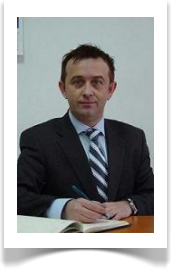 Departamentul de Matematică-InformaticăFacultatea de Ştiinţe ExacteUniversitatea „Aurel Vlaicu” din AradProf.univ.dr. Sorin NădăbanDepartamentul de Matematică-InformaticăFacultatea de Ştiinţe ExacteUniversitatea „Aurel Vlaicu” din AradProf.univ.dr. Sorin NădăbanDepartamentul de Matematică-InformaticăFacultatea de Ştiinţe ExacteUniversitatea „Aurel Vlaicu” din AradProf.univ.dr. Sorin NădăbanDepartamentul de Matematică-InformaticăFacultatea de Ştiinţe ExacteUniversitatea „Aurel Vlaicu” din AradProf.univ.dr. Sorin NădăbanDepartamentul de Matematică-InformaticăFacultatea de Ştiinţe ExacteUniversitatea „Aurel Vlaicu” din AradProf.univ.dr. Sorin NădăbanDepartamentul de Matematică-InformaticăFacultatea de Ştiinţe ExacteUniversitatea „Aurel Vlaicu” din AradProf.univ.dr. Sorin NădăbanDepartamentul de Matematică-InformaticăFacultatea de Ştiinţe ExacteUniversitatea „Aurel Vlaicu” din AradProf.univ.dr. Sorin NădăbanDepartamentul de Matematică-InformaticăFacultatea de Ştiinţe ExacteUniversitatea „Aurel Vlaicu” din AradProf.univ.dr. Sorin NădăbanDepartamentul de Matematică-InformaticăFacultatea de Ştiinţe ExacteUniversitatea „Aurel Vlaicu” din AradProf.univ.dr. Sorin NădăbanDepartamentul de Matematică-InformaticăFacultatea de Ştiinţe ExacteUniversitatea „Aurel Vlaicu” din AradProf.univ.dr. Sorin NădăbanDepartamentul de Matematică-InformaticăFacultatea de Ştiinţe ExacteUniversitatea „Aurel Vlaicu” din AradInformaţii personaleNume / PrenumeNădăban SorinNădăban SorinNădăban SorinNădăban SorinNădăban SorinNădăban SorinNădăban SorinNădăban SorinNădăban SorinNădăban SorinNădăban SorinAdresăStr. Renașterii nr.58, Mun. Arad, jud. Arad, cod poștal 310303Str. Renașterii nr.58, Mun. Arad, jud. Arad, cod poștal 310303Str. Renașterii nr.58, Mun. Arad, jud. Arad, cod poștal 310303Str. Renașterii nr.58, Mun. Arad, jud. Arad, cod poștal 310303Str. Renașterii nr.58, Mun. Arad, jud. Arad, cod poștal 310303Str. Renașterii nr.58, Mun. Arad, jud. Arad, cod poștal 310303Str. Renașterii nr.58, Mun. Arad, jud. Arad, cod poștal 310303Str. Renașterii nr.58, Mun. Arad, jud. Arad, cod poștal 310303Str. Renașterii nr.58, Mun. Arad, jud. Arad, cod poștal 310303Str. Renașterii nr.58, Mun. Arad, jud. Arad, cod poștal 310303Str. Renașterii nr.58, Mun. Arad, jud. Arad, cod poștal 310303Telefon+40745818447+40745818447+40745818447+40745818447+40745818447+40745818447+40745818447+40745818447+40745818447+40745818447+40745818447E-mailurisnadaban@gmail.com , sorin.nadaban@uav.rosnadaban@gmail.com , sorin.nadaban@uav.rosnadaban@gmail.com , sorin.nadaban@uav.rosnadaban@gmail.com , sorin.nadaban@uav.rosnadaban@gmail.com , sorin.nadaban@uav.rosnadaban@gmail.com , sorin.nadaban@uav.rosnadaban@gmail.com , sorin.nadaban@uav.rosnadaban@gmail.com , sorin.nadaban@uav.rosnadaban@gmail.com , sorin.nadaban@uav.rosnadaban@gmail.com , sorin.nadaban@uav.rosnadaban@gmail.com , sorin.nadaban@uav.roNaţionalitateRomânăRomânăRomânăRomânăRomânăRomânăRomânăRomânăRomânăRomânăRomânăData naşterii21.01.196821.01.196821.01.196821.01.196821.01.196821.01.196821.01.196821.01.196821.01.196821.01.196821.01.1968SexMasculinMasculinMasculinMasculinMasculinMasculinMasculinMasculinMasculinMasculinMasculinExperienţa profesionalăPerioadaFuncţia sau postul ocupatActivităţi şi responsabilităţi principaleNumele şi adresa                            angajatoruluiTipul activităţii sau sectorul                          de activitate10/2016 -prezentProfesor universitar, Departamentul de Matematică-Informatică, Universitatea „Aurel Vlaicu” din Arad.Activităţi didactice (proiectare, predare, evaluare)  în cadrul disciplinelor: Analiză matematică, Teoria probabilităţilor și statistică matematică, Algoritmica grafurilor, Matematică (Facultatea de Ştiinţe Ecomonice), Capitole speciale de cercetări operaţionale, Modelare matematică şi optimizare, C*-algebre si module Hilbert, Analiză funcţională fuzzy.Cercetare știinţifică: elaborare de monografii, cărţi, articole de specialitate, participarea la conferinţe naţionale și internaţionale. Domeniul de cercetare știinţifică: analiză funcţională fuzzy, teoria operatorilor.Evaluare în cadrul pregătirii prin doctorat.Coordonarea lucrărilor de licenţă si de disertaţie.Coordonarea Seminarului Ştiinţific de Teoria Operatorilor și Aplicaţii.Activităţi privind promovarea cadrelor didactice din învăţământul preuniversitar: examen grad didactic 2 si grad didactic 1.Activităţi privind promovarea cadrelor didactice din învăţământul universitar.Expert evaluator ARACIS.Editor–in-Chief pentru „Theory and Applications of Mathematics & Computer Science” indexată în baze de date internaţionale.Organizator al Concursului de Matematică „Caius Iacob” Universitatea „Aurel Vlaicu” din Arad, B-dul Revoluţiei nr. 77, 310130 Arad, România, Tel. +4025728010, Fax. +40257280070, E-mail: rectorat@uav.roÎnvăţământ și cercetare.10/2016 -prezentProfesor universitar, Departamentul de Matematică-Informatică, Universitatea „Aurel Vlaicu” din Arad.Activităţi didactice (proiectare, predare, evaluare)  în cadrul disciplinelor: Analiză matematică, Teoria probabilităţilor și statistică matematică, Algoritmica grafurilor, Matematică (Facultatea de Ştiinţe Ecomonice), Capitole speciale de cercetări operaţionale, Modelare matematică şi optimizare, C*-algebre si module Hilbert, Analiză funcţională fuzzy.Cercetare știinţifică: elaborare de monografii, cărţi, articole de specialitate, participarea la conferinţe naţionale și internaţionale. Domeniul de cercetare știinţifică: analiză funcţională fuzzy, teoria operatorilor.Evaluare în cadrul pregătirii prin doctorat.Coordonarea lucrărilor de licenţă si de disertaţie.Coordonarea Seminarului Ştiinţific de Teoria Operatorilor și Aplicaţii.Activităţi privind promovarea cadrelor didactice din învăţământul preuniversitar: examen grad didactic 2 si grad didactic 1.Activităţi privind promovarea cadrelor didactice din învăţământul universitar.Expert evaluator ARACIS.Editor–in-Chief pentru „Theory and Applications of Mathematics & Computer Science” indexată în baze de date internaţionale.Organizator al Concursului de Matematică „Caius Iacob” Universitatea „Aurel Vlaicu” din Arad, B-dul Revoluţiei nr. 77, 310130 Arad, România, Tel. +4025728010, Fax. +40257280070, E-mail: rectorat@uav.roÎnvăţământ și cercetare.10/2016 -prezentProfesor universitar, Departamentul de Matematică-Informatică, Universitatea „Aurel Vlaicu” din Arad.Activităţi didactice (proiectare, predare, evaluare)  în cadrul disciplinelor: Analiză matematică, Teoria probabilităţilor și statistică matematică, Algoritmica grafurilor, Matematică (Facultatea de Ştiinţe Ecomonice), Capitole speciale de cercetări operaţionale, Modelare matematică şi optimizare, C*-algebre si module Hilbert, Analiză funcţională fuzzy.Cercetare știinţifică: elaborare de monografii, cărţi, articole de specialitate, participarea la conferinţe naţionale și internaţionale. Domeniul de cercetare știinţifică: analiză funcţională fuzzy, teoria operatorilor.Evaluare în cadrul pregătirii prin doctorat.Coordonarea lucrărilor de licenţă si de disertaţie.Coordonarea Seminarului Ştiinţific de Teoria Operatorilor și Aplicaţii.Activităţi privind promovarea cadrelor didactice din învăţământul preuniversitar: examen grad didactic 2 si grad didactic 1.Activităţi privind promovarea cadrelor didactice din învăţământul universitar.Expert evaluator ARACIS.Editor–in-Chief pentru „Theory and Applications of Mathematics & Computer Science” indexată în baze de date internaţionale.Organizator al Concursului de Matematică „Caius Iacob” Universitatea „Aurel Vlaicu” din Arad, B-dul Revoluţiei nr. 77, 310130 Arad, România, Tel. +4025728010, Fax. +40257280070, E-mail: rectorat@uav.roÎnvăţământ și cercetare.10/2016 -prezentProfesor universitar, Departamentul de Matematică-Informatică, Universitatea „Aurel Vlaicu” din Arad.Activităţi didactice (proiectare, predare, evaluare)  în cadrul disciplinelor: Analiză matematică, Teoria probabilităţilor și statistică matematică, Algoritmica grafurilor, Matematică (Facultatea de Ştiinţe Ecomonice), Capitole speciale de cercetări operaţionale, Modelare matematică şi optimizare, C*-algebre si module Hilbert, Analiză funcţională fuzzy.Cercetare știinţifică: elaborare de monografii, cărţi, articole de specialitate, participarea la conferinţe naţionale și internaţionale. Domeniul de cercetare știinţifică: analiză funcţională fuzzy, teoria operatorilor.Evaluare în cadrul pregătirii prin doctorat.Coordonarea lucrărilor de licenţă si de disertaţie.Coordonarea Seminarului Ştiinţific de Teoria Operatorilor și Aplicaţii.Activităţi privind promovarea cadrelor didactice din învăţământul preuniversitar: examen grad didactic 2 si grad didactic 1.Activităţi privind promovarea cadrelor didactice din învăţământul universitar.Expert evaluator ARACIS.Editor–in-Chief pentru „Theory and Applications of Mathematics & Computer Science” indexată în baze de date internaţionale.Organizator al Concursului de Matematică „Caius Iacob” Universitatea „Aurel Vlaicu” din Arad, B-dul Revoluţiei nr. 77, 310130 Arad, România, Tel. +4025728010, Fax. +40257280070, E-mail: rectorat@uav.roÎnvăţământ și cercetare.10/2016 -prezentProfesor universitar, Departamentul de Matematică-Informatică, Universitatea „Aurel Vlaicu” din Arad.Activităţi didactice (proiectare, predare, evaluare)  în cadrul disciplinelor: Analiză matematică, Teoria probabilităţilor și statistică matematică, Algoritmica grafurilor, Matematică (Facultatea de Ştiinţe Ecomonice), Capitole speciale de cercetări operaţionale, Modelare matematică şi optimizare, C*-algebre si module Hilbert, Analiză funcţională fuzzy.Cercetare știinţifică: elaborare de monografii, cărţi, articole de specialitate, participarea la conferinţe naţionale și internaţionale. Domeniul de cercetare știinţifică: analiză funcţională fuzzy, teoria operatorilor.Evaluare în cadrul pregătirii prin doctorat.Coordonarea lucrărilor de licenţă si de disertaţie.Coordonarea Seminarului Ştiinţific de Teoria Operatorilor și Aplicaţii.Activităţi privind promovarea cadrelor didactice din învăţământul preuniversitar: examen grad didactic 2 si grad didactic 1.Activităţi privind promovarea cadrelor didactice din învăţământul universitar.Expert evaluator ARACIS.Editor–in-Chief pentru „Theory and Applications of Mathematics & Computer Science” indexată în baze de date internaţionale.Organizator al Concursului de Matematică „Caius Iacob” Universitatea „Aurel Vlaicu” din Arad, B-dul Revoluţiei nr. 77, 310130 Arad, România, Tel. +4025728010, Fax. +40257280070, E-mail: rectorat@uav.roÎnvăţământ și cercetare.10/2016 -prezentProfesor universitar, Departamentul de Matematică-Informatică, Universitatea „Aurel Vlaicu” din Arad.Activităţi didactice (proiectare, predare, evaluare)  în cadrul disciplinelor: Analiză matematică, Teoria probabilităţilor și statistică matematică, Algoritmica grafurilor, Matematică (Facultatea de Ştiinţe Ecomonice), Capitole speciale de cercetări operaţionale, Modelare matematică şi optimizare, C*-algebre si module Hilbert, Analiză funcţională fuzzy.Cercetare știinţifică: elaborare de monografii, cărţi, articole de specialitate, participarea la conferinţe naţionale și internaţionale. Domeniul de cercetare știinţifică: analiză funcţională fuzzy, teoria operatorilor.Evaluare în cadrul pregătirii prin doctorat.Coordonarea lucrărilor de licenţă si de disertaţie.Coordonarea Seminarului Ştiinţific de Teoria Operatorilor și Aplicaţii.Activităţi privind promovarea cadrelor didactice din învăţământul preuniversitar: examen grad didactic 2 si grad didactic 1.Activităţi privind promovarea cadrelor didactice din învăţământul universitar.Expert evaluator ARACIS.Editor–in-Chief pentru „Theory and Applications of Mathematics & Computer Science” indexată în baze de date internaţionale.Organizator al Concursului de Matematică „Caius Iacob” Universitatea „Aurel Vlaicu” din Arad, B-dul Revoluţiei nr. 77, 310130 Arad, România, Tel. +4025728010, Fax. +40257280070, E-mail: rectorat@uav.roÎnvăţământ și cercetare.10/2016 -prezentProfesor universitar, Departamentul de Matematică-Informatică, Universitatea „Aurel Vlaicu” din Arad.Activităţi didactice (proiectare, predare, evaluare)  în cadrul disciplinelor: Analiză matematică, Teoria probabilităţilor și statistică matematică, Algoritmica grafurilor, Matematică (Facultatea de Ştiinţe Ecomonice), Capitole speciale de cercetări operaţionale, Modelare matematică şi optimizare, C*-algebre si module Hilbert, Analiză funcţională fuzzy.Cercetare știinţifică: elaborare de monografii, cărţi, articole de specialitate, participarea la conferinţe naţionale și internaţionale. Domeniul de cercetare știinţifică: analiză funcţională fuzzy, teoria operatorilor.Evaluare în cadrul pregătirii prin doctorat.Coordonarea lucrărilor de licenţă si de disertaţie.Coordonarea Seminarului Ştiinţific de Teoria Operatorilor și Aplicaţii.Activităţi privind promovarea cadrelor didactice din învăţământul preuniversitar: examen grad didactic 2 si grad didactic 1.Activităţi privind promovarea cadrelor didactice din învăţământul universitar.Expert evaluator ARACIS.Editor–in-Chief pentru „Theory and Applications of Mathematics & Computer Science” indexată în baze de date internaţionale.Organizator al Concursului de Matematică „Caius Iacob” Universitatea „Aurel Vlaicu” din Arad, B-dul Revoluţiei nr. 77, 310130 Arad, România, Tel. +4025728010, Fax. +40257280070, E-mail: rectorat@uav.roÎnvăţământ și cercetare.10/2016 -prezentProfesor universitar, Departamentul de Matematică-Informatică, Universitatea „Aurel Vlaicu” din Arad.Activităţi didactice (proiectare, predare, evaluare)  în cadrul disciplinelor: Analiză matematică, Teoria probabilităţilor și statistică matematică, Algoritmica grafurilor, Matematică (Facultatea de Ştiinţe Ecomonice), Capitole speciale de cercetări operaţionale, Modelare matematică şi optimizare, C*-algebre si module Hilbert, Analiză funcţională fuzzy.Cercetare știinţifică: elaborare de monografii, cărţi, articole de specialitate, participarea la conferinţe naţionale și internaţionale. Domeniul de cercetare știinţifică: analiză funcţională fuzzy, teoria operatorilor.Evaluare în cadrul pregătirii prin doctorat.Coordonarea lucrărilor de licenţă si de disertaţie.Coordonarea Seminarului Ştiinţific de Teoria Operatorilor și Aplicaţii.Activităţi privind promovarea cadrelor didactice din învăţământul preuniversitar: examen grad didactic 2 si grad didactic 1.Activităţi privind promovarea cadrelor didactice din învăţământul universitar.Expert evaluator ARACIS.Editor–in-Chief pentru „Theory and Applications of Mathematics & Computer Science” indexată în baze de date internaţionale.Organizator al Concursului de Matematică „Caius Iacob” Universitatea „Aurel Vlaicu” din Arad, B-dul Revoluţiei nr. 77, 310130 Arad, România, Tel. +4025728010, Fax. +40257280070, E-mail: rectorat@uav.roÎnvăţământ și cercetare.10/2016 -prezentProfesor universitar, Departamentul de Matematică-Informatică, Universitatea „Aurel Vlaicu” din Arad.Activităţi didactice (proiectare, predare, evaluare)  în cadrul disciplinelor: Analiză matematică, Teoria probabilităţilor și statistică matematică, Algoritmica grafurilor, Matematică (Facultatea de Ştiinţe Ecomonice), Capitole speciale de cercetări operaţionale, Modelare matematică şi optimizare, C*-algebre si module Hilbert, Analiză funcţională fuzzy.Cercetare știinţifică: elaborare de monografii, cărţi, articole de specialitate, participarea la conferinţe naţionale și internaţionale. Domeniul de cercetare știinţifică: analiză funcţională fuzzy, teoria operatorilor.Evaluare în cadrul pregătirii prin doctorat.Coordonarea lucrărilor de licenţă si de disertaţie.Coordonarea Seminarului Ştiinţific de Teoria Operatorilor și Aplicaţii.Activităţi privind promovarea cadrelor didactice din învăţământul preuniversitar: examen grad didactic 2 si grad didactic 1.Activităţi privind promovarea cadrelor didactice din învăţământul universitar.Expert evaluator ARACIS.Editor–in-Chief pentru „Theory and Applications of Mathematics & Computer Science” indexată în baze de date internaţionale.Organizator al Concursului de Matematică „Caius Iacob” Universitatea „Aurel Vlaicu” din Arad, B-dul Revoluţiei nr. 77, 310130 Arad, România, Tel. +4025728010, Fax. +40257280070, E-mail: rectorat@uav.roÎnvăţământ și cercetare.10/2016 -prezentProfesor universitar, Departamentul de Matematică-Informatică, Universitatea „Aurel Vlaicu” din Arad.Activităţi didactice (proiectare, predare, evaluare)  în cadrul disciplinelor: Analiză matematică, Teoria probabilităţilor și statistică matematică, Algoritmica grafurilor, Matematică (Facultatea de Ştiinţe Ecomonice), Capitole speciale de cercetări operaţionale, Modelare matematică şi optimizare, C*-algebre si module Hilbert, Analiză funcţională fuzzy.Cercetare știinţifică: elaborare de monografii, cărţi, articole de specialitate, participarea la conferinţe naţionale și internaţionale. Domeniul de cercetare știinţifică: analiză funcţională fuzzy, teoria operatorilor.Evaluare în cadrul pregătirii prin doctorat.Coordonarea lucrărilor de licenţă si de disertaţie.Coordonarea Seminarului Ştiinţific de Teoria Operatorilor și Aplicaţii.Activităţi privind promovarea cadrelor didactice din învăţământul preuniversitar: examen grad didactic 2 si grad didactic 1.Activităţi privind promovarea cadrelor didactice din învăţământul universitar.Expert evaluator ARACIS.Editor–in-Chief pentru „Theory and Applications of Mathematics & Computer Science” indexată în baze de date internaţionale.Organizator al Concursului de Matematică „Caius Iacob” Universitatea „Aurel Vlaicu” din Arad, B-dul Revoluţiei nr. 77, 310130 Arad, România, Tel. +4025728010, Fax. +40257280070, E-mail: rectorat@uav.roÎnvăţământ și cercetare.10/2016 -prezentProfesor universitar, Departamentul de Matematică-Informatică, Universitatea „Aurel Vlaicu” din Arad.Activităţi didactice (proiectare, predare, evaluare)  în cadrul disciplinelor: Analiză matematică, Teoria probabilităţilor și statistică matematică, Algoritmica grafurilor, Matematică (Facultatea de Ştiinţe Ecomonice), Capitole speciale de cercetări operaţionale, Modelare matematică şi optimizare, C*-algebre si module Hilbert, Analiză funcţională fuzzy.Cercetare știinţifică: elaborare de monografii, cărţi, articole de specialitate, participarea la conferinţe naţionale și internaţionale. Domeniul de cercetare știinţifică: analiză funcţională fuzzy, teoria operatorilor.Evaluare în cadrul pregătirii prin doctorat.Coordonarea lucrărilor de licenţă si de disertaţie.Coordonarea Seminarului Ştiinţific de Teoria Operatorilor și Aplicaţii.Activităţi privind promovarea cadrelor didactice din învăţământul preuniversitar: examen grad didactic 2 si grad didactic 1.Activităţi privind promovarea cadrelor didactice din învăţământul universitar.Expert evaluator ARACIS.Editor–in-Chief pentru „Theory and Applications of Mathematics & Computer Science” indexată în baze de date internaţionale.Organizator al Concursului de Matematică „Caius Iacob” Universitatea „Aurel Vlaicu” din Arad, B-dul Revoluţiei nr. 77, 310130 Arad, România, Tel. +4025728010, Fax. +40257280070, E-mail: rectorat@uav.roÎnvăţământ și cercetare.Perioada10/2003 – 10/201610/2003 – 10/201610/2003 – 10/201610/2003 – 10/201610/2003 – 10/201610/2003 – 10/201610/2003 – 10/201610/2003 – 10/201610/2003 – 10/201610/2003 – 10/201610/2003 – 10/2016Funcţia sau postul ocupatConferenţiar universitar, Departamentul de Matematică-Informatică, Universitatea „Aurel Vlaicu” din Arad;Decan Facultatea de Ştiinţe Exacte (03/2008 – 04/2016);Secretar Ştiinţific al Facultăţii de Ştiinţe Exacte (10/2003 – 03/2008).Conferenţiar universitar, Departamentul de Matematică-Informatică, Universitatea „Aurel Vlaicu” din Arad;Decan Facultatea de Ştiinţe Exacte (03/2008 – 04/2016);Secretar Ştiinţific al Facultăţii de Ştiinţe Exacte (10/2003 – 03/2008).Conferenţiar universitar, Departamentul de Matematică-Informatică, Universitatea „Aurel Vlaicu” din Arad;Decan Facultatea de Ştiinţe Exacte (03/2008 – 04/2016);Secretar Ştiinţific al Facultăţii de Ştiinţe Exacte (10/2003 – 03/2008).Conferenţiar universitar, Departamentul de Matematică-Informatică, Universitatea „Aurel Vlaicu” din Arad;Decan Facultatea de Ştiinţe Exacte (03/2008 – 04/2016);Secretar Ştiinţific al Facultăţii de Ştiinţe Exacte (10/2003 – 03/2008).Conferenţiar universitar, Departamentul de Matematică-Informatică, Universitatea „Aurel Vlaicu” din Arad;Decan Facultatea de Ştiinţe Exacte (03/2008 – 04/2016);Secretar Ştiinţific al Facultăţii de Ştiinţe Exacte (10/2003 – 03/2008).Conferenţiar universitar, Departamentul de Matematică-Informatică, Universitatea „Aurel Vlaicu” din Arad;Decan Facultatea de Ştiinţe Exacte (03/2008 – 04/2016);Secretar Ştiinţific al Facultăţii de Ştiinţe Exacte (10/2003 – 03/2008).Conferenţiar universitar, Departamentul de Matematică-Informatică, Universitatea „Aurel Vlaicu” din Arad;Decan Facultatea de Ştiinţe Exacte (03/2008 – 04/2016);Secretar Ştiinţific al Facultăţii de Ştiinţe Exacte (10/2003 – 03/2008).Conferenţiar universitar, Departamentul de Matematică-Informatică, Universitatea „Aurel Vlaicu” din Arad;Decan Facultatea de Ştiinţe Exacte (03/2008 – 04/2016);Secretar Ştiinţific al Facultăţii de Ştiinţe Exacte (10/2003 – 03/2008).Conferenţiar universitar, Departamentul de Matematică-Informatică, Universitatea „Aurel Vlaicu” din Arad;Decan Facultatea de Ştiinţe Exacte (03/2008 – 04/2016);Secretar Ştiinţific al Facultăţii de Ştiinţe Exacte (10/2003 – 03/2008).Conferenţiar universitar, Departamentul de Matematică-Informatică, Universitatea „Aurel Vlaicu” din Arad;Decan Facultatea de Ştiinţe Exacte (03/2008 – 04/2016);Secretar Ştiinţific al Facultăţii de Ştiinţe Exacte (10/2003 – 03/2008).Conferenţiar universitar, Departamentul de Matematică-Informatică, Universitatea „Aurel Vlaicu” din Arad;Decan Facultatea de Ştiinţe Exacte (03/2008 – 04/2016);Secretar Ştiinţific al Facultăţii de Ştiinţe Exacte (10/2003 – 03/2008).Activităţi şi responsabilităţi principaleActivităţi didactice (proiectare, predare, evaluare)  în cadrul disciplinelor: Analiză matematică, Teoria probabilităţilor și statistică matematică, Algoritmica grafurilor, Matematici aplicate în economie, Analiză reală, Matematici superioare, Matematică și statistică, Capitole speciale de cercetări operaţionale, Modelare matematică şi optimizare, Matematică - idei şi concepte fundamentale, Modelarea şi optimizarea deciziilor de afaceri, C*-algebre si module Hilbert, Analiza functionala fuzzy.Cercetare știinţifică: elaborare de monografii, cărţi, articole de specialitate, participarea la conferinţe naţionale și internaţionale. Domeniul de cercetare știinţifică: analiză funcţională fuzzy, teoria operatorilor, modelare matematică în știinţe.Evaluare în cadrul pregătirii prin doctorat: comisie examen doctor; evaluare referat doctor; comisie susţinere publică a tezei de doctorat.Coordonarea lucrărilor de licenţă si de disertaţie.Coordonarea Seminarului Ştiinţific de Teoria Operatorilor și Aplicaţii.Participarea în comisii și consilii în interesul învăţământului; membru al Senatului Universităţii “Aurel Vlaicu” (2004 - 2016); Activităţi didactice (proiectare, predare, evaluare)  în cadrul disciplinelor: Analiză matematică, Teoria probabilităţilor și statistică matematică, Algoritmica grafurilor, Matematici aplicate în economie, Analiză reală, Matematici superioare, Matematică și statistică, Capitole speciale de cercetări operaţionale, Modelare matematică şi optimizare, Matematică - idei şi concepte fundamentale, Modelarea şi optimizarea deciziilor de afaceri, C*-algebre si module Hilbert, Analiza functionala fuzzy.Cercetare știinţifică: elaborare de monografii, cărţi, articole de specialitate, participarea la conferinţe naţionale și internaţionale. Domeniul de cercetare știinţifică: analiză funcţională fuzzy, teoria operatorilor, modelare matematică în știinţe.Evaluare în cadrul pregătirii prin doctorat: comisie examen doctor; evaluare referat doctor; comisie susţinere publică a tezei de doctorat.Coordonarea lucrărilor de licenţă si de disertaţie.Coordonarea Seminarului Ştiinţific de Teoria Operatorilor și Aplicaţii.Participarea în comisii și consilii în interesul învăţământului; membru al Senatului Universităţii “Aurel Vlaicu” (2004 - 2016); Activităţi didactice (proiectare, predare, evaluare)  în cadrul disciplinelor: Analiză matematică, Teoria probabilităţilor și statistică matematică, Algoritmica grafurilor, Matematici aplicate în economie, Analiză reală, Matematici superioare, Matematică și statistică, Capitole speciale de cercetări operaţionale, Modelare matematică şi optimizare, Matematică - idei şi concepte fundamentale, Modelarea şi optimizarea deciziilor de afaceri, C*-algebre si module Hilbert, Analiza functionala fuzzy.Cercetare știinţifică: elaborare de monografii, cărţi, articole de specialitate, participarea la conferinţe naţionale și internaţionale. Domeniul de cercetare știinţifică: analiză funcţională fuzzy, teoria operatorilor, modelare matematică în știinţe.Evaluare în cadrul pregătirii prin doctorat: comisie examen doctor; evaluare referat doctor; comisie susţinere publică a tezei de doctorat.Coordonarea lucrărilor de licenţă si de disertaţie.Coordonarea Seminarului Ştiinţific de Teoria Operatorilor și Aplicaţii.Participarea în comisii și consilii în interesul învăţământului; membru al Senatului Universităţii “Aurel Vlaicu” (2004 - 2016); Activităţi didactice (proiectare, predare, evaluare)  în cadrul disciplinelor: Analiză matematică, Teoria probabilităţilor și statistică matematică, Algoritmica grafurilor, Matematici aplicate în economie, Analiză reală, Matematici superioare, Matematică și statistică, Capitole speciale de cercetări operaţionale, Modelare matematică şi optimizare, Matematică - idei şi concepte fundamentale, Modelarea şi optimizarea deciziilor de afaceri, C*-algebre si module Hilbert, Analiza functionala fuzzy.Cercetare știinţifică: elaborare de monografii, cărţi, articole de specialitate, participarea la conferinţe naţionale și internaţionale. Domeniul de cercetare știinţifică: analiză funcţională fuzzy, teoria operatorilor, modelare matematică în știinţe.Evaluare în cadrul pregătirii prin doctorat: comisie examen doctor; evaluare referat doctor; comisie susţinere publică a tezei de doctorat.Coordonarea lucrărilor de licenţă si de disertaţie.Coordonarea Seminarului Ştiinţific de Teoria Operatorilor și Aplicaţii.Participarea în comisii și consilii în interesul învăţământului; membru al Senatului Universităţii “Aurel Vlaicu” (2004 - 2016); Activităţi didactice (proiectare, predare, evaluare)  în cadrul disciplinelor: Analiză matematică, Teoria probabilităţilor și statistică matematică, Algoritmica grafurilor, Matematici aplicate în economie, Analiză reală, Matematici superioare, Matematică și statistică, Capitole speciale de cercetări operaţionale, Modelare matematică şi optimizare, Matematică - idei şi concepte fundamentale, Modelarea şi optimizarea deciziilor de afaceri, C*-algebre si module Hilbert, Analiza functionala fuzzy.Cercetare știinţifică: elaborare de monografii, cărţi, articole de specialitate, participarea la conferinţe naţionale și internaţionale. Domeniul de cercetare știinţifică: analiză funcţională fuzzy, teoria operatorilor, modelare matematică în știinţe.Evaluare în cadrul pregătirii prin doctorat: comisie examen doctor; evaluare referat doctor; comisie susţinere publică a tezei de doctorat.Coordonarea lucrărilor de licenţă si de disertaţie.Coordonarea Seminarului Ştiinţific de Teoria Operatorilor și Aplicaţii.Participarea în comisii și consilii în interesul învăţământului; membru al Senatului Universităţii “Aurel Vlaicu” (2004 - 2016); Activităţi didactice (proiectare, predare, evaluare)  în cadrul disciplinelor: Analiză matematică, Teoria probabilităţilor și statistică matematică, Algoritmica grafurilor, Matematici aplicate în economie, Analiză reală, Matematici superioare, Matematică și statistică, Capitole speciale de cercetări operaţionale, Modelare matematică şi optimizare, Matematică - idei şi concepte fundamentale, Modelarea şi optimizarea deciziilor de afaceri, C*-algebre si module Hilbert, Analiza functionala fuzzy.Cercetare știinţifică: elaborare de monografii, cărţi, articole de specialitate, participarea la conferinţe naţionale și internaţionale. Domeniul de cercetare știinţifică: analiză funcţională fuzzy, teoria operatorilor, modelare matematică în știinţe.Evaluare în cadrul pregătirii prin doctorat: comisie examen doctor; evaluare referat doctor; comisie susţinere publică a tezei de doctorat.Coordonarea lucrărilor de licenţă si de disertaţie.Coordonarea Seminarului Ştiinţific de Teoria Operatorilor și Aplicaţii.Participarea în comisii și consilii în interesul învăţământului; membru al Senatului Universităţii “Aurel Vlaicu” (2004 - 2016); Activităţi didactice (proiectare, predare, evaluare)  în cadrul disciplinelor: Analiză matematică, Teoria probabilităţilor și statistică matematică, Algoritmica grafurilor, Matematici aplicate în economie, Analiză reală, Matematici superioare, Matematică și statistică, Capitole speciale de cercetări operaţionale, Modelare matematică şi optimizare, Matematică - idei şi concepte fundamentale, Modelarea şi optimizarea deciziilor de afaceri, C*-algebre si module Hilbert, Analiza functionala fuzzy.Cercetare știinţifică: elaborare de monografii, cărţi, articole de specialitate, participarea la conferinţe naţionale și internaţionale. Domeniul de cercetare știinţifică: analiză funcţională fuzzy, teoria operatorilor, modelare matematică în știinţe.Evaluare în cadrul pregătirii prin doctorat: comisie examen doctor; evaluare referat doctor; comisie susţinere publică a tezei de doctorat.Coordonarea lucrărilor de licenţă si de disertaţie.Coordonarea Seminarului Ştiinţific de Teoria Operatorilor și Aplicaţii.Participarea în comisii și consilii în interesul învăţământului; membru al Senatului Universităţii “Aurel Vlaicu” (2004 - 2016); Activităţi didactice (proiectare, predare, evaluare)  în cadrul disciplinelor: Analiză matematică, Teoria probabilităţilor și statistică matematică, Algoritmica grafurilor, Matematici aplicate în economie, Analiză reală, Matematici superioare, Matematică și statistică, Capitole speciale de cercetări operaţionale, Modelare matematică şi optimizare, Matematică - idei şi concepte fundamentale, Modelarea şi optimizarea deciziilor de afaceri, C*-algebre si module Hilbert, Analiza functionala fuzzy.Cercetare știinţifică: elaborare de monografii, cărţi, articole de specialitate, participarea la conferinţe naţionale și internaţionale. Domeniul de cercetare știinţifică: analiză funcţională fuzzy, teoria operatorilor, modelare matematică în știinţe.Evaluare în cadrul pregătirii prin doctorat: comisie examen doctor; evaluare referat doctor; comisie susţinere publică a tezei de doctorat.Coordonarea lucrărilor de licenţă si de disertaţie.Coordonarea Seminarului Ştiinţific de Teoria Operatorilor și Aplicaţii.Participarea în comisii și consilii în interesul învăţământului; membru al Senatului Universităţii “Aurel Vlaicu” (2004 - 2016); Activităţi didactice (proiectare, predare, evaluare)  în cadrul disciplinelor: Analiză matematică, Teoria probabilităţilor și statistică matematică, Algoritmica grafurilor, Matematici aplicate în economie, Analiză reală, Matematici superioare, Matematică și statistică, Capitole speciale de cercetări operaţionale, Modelare matematică şi optimizare, Matematică - idei şi concepte fundamentale, Modelarea şi optimizarea deciziilor de afaceri, C*-algebre si module Hilbert, Analiza functionala fuzzy.Cercetare știinţifică: elaborare de monografii, cărţi, articole de specialitate, participarea la conferinţe naţionale și internaţionale. Domeniul de cercetare știinţifică: analiză funcţională fuzzy, teoria operatorilor, modelare matematică în știinţe.Evaluare în cadrul pregătirii prin doctorat: comisie examen doctor; evaluare referat doctor; comisie susţinere publică a tezei de doctorat.Coordonarea lucrărilor de licenţă si de disertaţie.Coordonarea Seminarului Ştiinţific de Teoria Operatorilor și Aplicaţii.Participarea în comisii și consilii în interesul învăţământului; membru al Senatului Universităţii “Aurel Vlaicu” (2004 - 2016); Activităţi didactice (proiectare, predare, evaluare)  în cadrul disciplinelor: Analiză matematică, Teoria probabilităţilor și statistică matematică, Algoritmica grafurilor, Matematici aplicate în economie, Analiză reală, Matematici superioare, Matematică și statistică, Capitole speciale de cercetări operaţionale, Modelare matematică şi optimizare, Matematică - idei şi concepte fundamentale, Modelarea şi optimizarea deciziilor de afaceri, C*-algebre si module Hilbert, Analiza functionala fuzzy.Cercetare știinţifică: elaborare de monografii, cărţi, articole de specialitate, participarea la conferinţe naţionale și internaţionale. Domeniul de cercetare știinţifică: analiză funcţională fuzzy, teoria operatorilor, modelare matematică în știinţe.Evaluare în cadrul pregătirii prin doctorat: comisie examen doctor; evaluare referat doctor; comisie susţinere publică a tezei de doctorat.Coordonarea lucrărilor de licenţă si de disertaţie.Coordonarea Seminarului Ştiinţific de Teoria Operatorilor și Aplicaţii.Participarea în comisii și consilii în interesul învăţământului; membru al Senatului Universităţii “Aurel Vlaicu” (2004 - 2016); Activităţi didactice (proiectare, predare, evaluare)  în cadrul disciplinelor: Analiză matematică, Teoria probabilităţilor și statistică matematică, Algoritmica grafurilor, Matematici aplicate în economie, Analiză reală, Matematici superioare, Matematică și statistică, Capitole speciale de cercetări operaţionale, Modelare matematică şi optimizare, Matematică - idei şi concepte fundamentale, Modelarea şi optimizarea deciziilor de afaceri, C*-algebre si module Hilbert, Analiza functionala fuzzy.Cercetare știinţifică: elaborare de monografii, cărţi, articole de specialitate, participarea la conferinţe naţionale și internaţionale. Domeniul de cercetare știinţifică: analiză funcţională fuzzy, teoria operatorilor, modelare matematică în știinţe.Evaluare în cadrul pregătirii prin doctorat: comisie examen doctor; evaluare referat doctor; comisie susţinere publică a tezei de doctorat.Coordonarea lucrărilor de licenţă si de disertaţie.Coordonarea Seminarului Ştiinţific de Teoria Operatorilor și Aplicaţii.Participarea în comisii și consilii în interesul învăţământului; membru al Senatului Universităţii “Aurel Vlaicu” (2004 - 2016); Activităţi privind promovarea cadrelor didactice din învăţământul preuniversitar: examen grad didactic 2 și grad didactic 1.Activităţi privind promovarea cadrelor didactice din învăţământul universitar: concursuri pentru ocuparea posturilor de asistent universitar, lector universitar sau conferenţiar universitar.Expert evaluator ARACIS.Atribuţii ca Decan al Facultăţii de Ştiinţe Exacte: aplicarea hotărârilor rectorului și ale senatului universitar; managementul și conducerea facultăţii.Editor–in-Chief pentru „Theory and Applications of Mathematics & Computer Science” indexată în baze de date internaţionale.Responsabil al Departamentului de Matematică-Informatică al Institutului Universitar de Cercetare, Dezvoltare, Inovare în Ştiinţe Tehnice și Naturale „Aurel Vlaicu” (2008-2016).Fondator și organizator al Concursului de Matematică „Caius Iacob” (2009, 2010, 2011, 2012, 2013, 2014, 2015, 2016); editor al volumului Concursul de Matematică „Caius Iacob”(2010).Editor pentru „ Proceedings of the International Symposium – Research and Education in an Innovation Era” (5 volume: 2006, 2008, 2010, 2012, 2014).Activităţi privind promovarea cadrelor didactice din învăţământul preuniversitar: examen grad didactic 2 și grad didactic 1.Activităţi privind promovarea cadrelor didactice din învăţământul universitar: concursuri pentru ocuparea posturilor de asistent universitar, lector universitar sau conferenţiar universitar.Expert evaluator ARACIS.Atribuţii ca Decan al Facultăţii de Ştiinţe Exacte: aplicarea hotărârilor rectorului și ale senatului universitar; managementul și conducerea facultăţii.Editor–in-Chief pentru „Theory and Applications of Mathematics & Computer Science” indexată în baze de date internaţionale.Responsabil al Departamentului de Matematică-Informatică al Institutului Universitar de Cercetare, Dezvoltare, Inovare în Ştiinţe Tehnice și Naturale „Aurel Vlaicu” (2008-2016).Fondator și organizator al Concursului de Matematică „Caius Iacob” (2009, 2010, 2011, 2012, 2013, 2014, 2015, 2016); editor al volumului Concursul de Matematică „Caius Iacob”(2010).Editor pentru „ Proceedings of the International Symposium – Research and Education in an Innovation Era” (5 volume: 2006, 2008, 2010, 2012, 2014).Activităţi privind promovarea cadrelor didactice din învăţământul preuniversitar: examen grad didactic 2 și grad didactic 1.Activităţi privind promovarea cadrelor didactice din învăţământul universitar: concursuri pentru ocuparea posturilor de asistent universitar, lector universitar sau conferenţiar universitar.Expert evaluator ARACIS.Atribuţii ca Decan al Facultăţii de Ştiinţe Exacte: aplicarea hotărârilor rectorului și ale senatului universitar; managementul și conducerea facultăţii.Editor–in-Chief pentru „Theory and Applications of Mathematics & Computer Science” indexată în baze de date internaţionale.Responsabil al Departamentului de Matematică-Informatică al Institutului Universitar de Cercetare, Dezvoltare, Inovare în Ştiinţe Tehnice și Naturale „Aurel Vlaicu” (2008-2016).Fondator și organizator al Concursului de Matematică „Caius Iacob” (2009, 2010, 2011, 2012, 2013, 2014, 2015, 2016); editor al volumului Concursul de Matematică „Caius Iacob”(2010).Editor pentru „ Proceedings of the International Symposium – Research and Education in an Innovation Era” (5 volume: 2006, 2008, 2010, 2012, 2014).Activităţi privind promovarea cadrelor didactice din învăţământul preuniversitar: examen grad didactic 2 și grad didactic 1.Activităţi privind promovarea cadrelor didactice din învăţământul universitar: concursuri pentru ocuparea posturilor de asistent universitar, lector universitar sau conferenţiar universitar.Expert evaluator ARACIS.Atribuţii ca Decan al Facultăţii de Ştiinţe Exacte: aplicarea hotărârilor rectorului și ale senatului universitar; managementul și conducerea facultăţii.Editor–in-Chief pentru „Theory and Applications of Mathematics & Computer Science” indexată în baze de date internaţionale.Responsabil al Departamentului de Matematică-Informatică al Institutului Universitar de Cercetare, Dezvoltare, Inovare în Ştiinţe Tehnice și Naturale „Aurel Vlaicu” (2008-2016).Fondator și organizator al Concursului de Matematică „Caius Iacob” (2009, 2010, 2011, 2012, 2013, 2014, 2015, 2016); editor al volumului Concursul de Matematică „Caius Iacob”(2010).Editor pentru „ Proceedings of the International Symposium – Research and Education in an Innovation Era” (5 volume: 2006, 2008, 2010, 2012, 2014).Activităţi privind promovarea cadrelor didactice din învăţământul preuniversitar: examen grad didactic 2 și grad didactic 1.Activităţi privind promovarea cadrelor didactice din învăţământul universitar: concursuri pentru ocuparea posturilor de asistent universitar, lector universitar sau conferenţiar universitar.Expert evaluator ARACIS.Atribuţii ca Decan al Facultăţii de Ştiinţe Exacte: aplicarea hotărârilor rectorului și ale senatului universitar; managementul și conducerea facultăţii.Editor–in-Chief pentru „Theory and Applications of Mathematics & Computer Science” indexată în baze de date internaţionale.Responsabil al Departamentului de Matematică-Informatică al Institutului Universitar de Cercetare, Dezvoltare, Inovare în Ştiinţe Tehnice și Naturale „Aurel Vlaicu” (2008-2016).Fondator și organizator al Concursului de Matematică „Caius Iacob” (2009, 2010, 2011, 2012, 2013, 2014, 2015, 2016); editor al volumului Concursul de Matematică „Caius Iacob”(2010).Editor pentru „ Proceedings of the International Symposium – Research and Education in an Innovation Era” (5 volume: 2006, 2008, 2010, 2012, 2014).Activităţi privind promovarea cadrelor didactice din învăţământul preuniversitar: examen grad didactic 2 și grad didactic 1.Activităţi privind promovarea cadrelor didactice din învăţământul universitar: concursuri pentru ocuparea posturilor de asistent universitar, lector universitar sau conferenţiar universitar.Expert evaluator ARACIS.Atribuţii ca Decan al Facultăţii de Ştiinţe Exacte: aplicarea hotărârilor rectorului și ale senatului universitar; managementul și conducerea facultăţii.Editor–in-Chief pentru „Theory and Applications of Mathematics & Computer Science” indexată în baze de date internaţionale.Responsabil al Departamentului de Matematică-Informatică al Institutului Universitar de Cercetare, Dezvoltare, Inovare în Ştiinţe Tehnice și Naturale „Aurel Vlaicu” (2008-2016).Fondator și organizator al Concursului de Matematică „Caius Iacob” (2009, 2010, 2011, 2012, 2013, 2014, 2015, 2016); editor al volumului Concursul de Matematică „Caius Iacob”(2010).Editor pentru „ Proceedings of the International Symposium – Research and Education in an Innovation Era” (5 volume: 2006, 2008, 2010, 2012, 2014).Activităţi privind promovarea cadrelor didactice din învăţământul preuniversitar: examen grad didactic 2 și grad didactic 1.Activităţi privind promovarea cadrelor didactice din învăţământul universitar: concursuri pentru ocuparea posturilor de asistent universitar, lector universitar sau conferenţiar universitar.Expert evaluator ARACIS.Atribuţii ca Decan al Facultăţii de Ştiinţe Exacte: aplicarea hotărârilor rectorului și ale senatului universitar; managementul și conducerea facultăţii.Editor–in-Chief pentru „Theory and Applications of Mathematics & Computer Science” indexată în baze de date internaţionale.Responsabil al Departamentului de Matematică-Informatică al Institutului Universitar de Cercetare, Dezvoltare, Inovare în Ştiinţe Tehnice și Naturale „Aurel Vlaicu” (2008-2016).Fondator și organizator al Concursului de Matematică „Caius Iacob” (2009, 2010, 2011, 2012, 2013, 2014, 2015, 2016); editor al volumului Concursul de Matematică „Caius Iacob”(2010).Editor pentru „ Proceedings of the International Symposium – Research and Education in an Innovation Era” (5 volume: 2006, 2008, 2010, 2012, 2014).Activităţi privind promovarea cadrelor didactice din învăţământul preuniversitar: examen grad didactic 2 și grad didactic 1.Activităţi privind promovarea cadrelor didactice din învăţământul universitar: concursuri pentru ocuparea posturilor de asistent universitar, lector universitar sau conferenţiar universitar.Expert evaluator ARACIS.Atribuţii ca Decan al Facultăţii de Ştiinţe Exacte: aplicarea hotărârilor rectorului și ale senatului universitar; managementul și conducerea facultăţii.Editor–in-Chief pentru „Theory and Applications of Mathematics & Computer Science” indexată în baze de date internaţionale.Responsabil al Departamentului de Matematică-Informatică al Institutului Universitar de Cercetare, Dezvoltare, Inovare în Ştiinţe Tehnice și Naturale „Aurel Vlaicu” (2008-2016).Fondator și organizator al Concursului de Matematică „Caius Iacob” (2009, 2010, 2011, 2012, 2013, 2014, 2015, 2016); editor al volumului Concursul de Matematică „Caius Iacob”(2010).Editor pentru „ Proceedings of the International Symposium – Research and Education in an Innovation Era” (5 volume: 2006, 2008, 2010, 2012, 2014).Activităţi privind promovarea cadrelor didactice din învăţământul preuniversitar: examen grad didactic 2 și grad didactic 1.Activităţi privind promovarea cadrelor didactice din învăţământul universitar: concursuri pentru ocuparea posturilor de asistent universitar, lector universitar sau conferenţiar universitar.Expert evaluator ARACIS.Atribuţii ca Decan al Facultăţii de Ştiinţe Exacte: aplicarea hotărârilor rectorului și ale senatului universitar; managementul și conducerea facultăţii.Editor–in-Chief pentru „Theory and Applications of Mathematics & Computer Science” indexată în baze de date internaţionale.Responsabil al Departamentului de Matematică-Informatică al Institutului Universitar de Cercetare, Dezvoltare, Inovare în Ştiinţe Tehnice și Naturale „Aurel Vlaicu” (2008-2016).Fondator și organizator al Concursului de Matematică „Caius Iacob” (2009, 2010, 2011, 2012, 2013, 2014, 2015, 2016); editor al volumului Concursul de Matematică „Caius Iacob”(2010).Editor pentru „ Proceedings of the International Symposium – Research and Education in an Innovation Era” (5 volume: 2006, 2008, 2010, 2012, 2014).Activităţi privind promovarea cadrelor didactice din învăţământul preuniversitar: examen grad didactic 2 și grad didactic 1.Activităţi privind promovarea cadrelor didactice din învăţământul universitar: concursuri pentru ocuparea posturilor de asistent universitar, lector universitar sau conferenţiar universitar.Expert evaluator ARACIS.Atribuţii ca Decan al Facultăţii de Ştiinţe Exacte: aplicarea hotărârilor rectorului și ale senatului universitar; managementul și conducerea facultăţii.Editor–in-Chief pentru „Theory and Applications of Mathematics & Computer Science” indexată în baze de date internaţionale.Responsabil al Departamentului de Matematică-Informatică al Institutului Universitar de Cercetare, Dezvoltare, Inovare în Ştiinţe Tehnice și Naturale „Aurel Vlaicu” (2008-2016).Fondator și organizator al Concursului de Matematică „Caius Iacob” (2009, 2010, 2011, 2012, 2013, 2014, 2015, 2016); editor al volumului Concursul de Matematică „Caius Iacob”(2010).Editor pentru „ Proceedings of the International Symposium – Research and Education in an Innovation Era” (5 volume: 2006, 2008, 2010, 2012, 2014).Activităţi privind promovarea cadrelor didactice din învăţământul preuniversitar: examen grad didactic 2 și grad didactic 1.Activităţi privind promovarea cadrelor didactice din învăţământul universitar: concursuri pentru ocuparea posturilor de asistent universitar, lector universitar sau conferenţiar universitar.Expert evaluator ARACIS.Atribuţii ca Decan al Facultăţii de Ştiinţe Exacte: aplicarea hotărârilor rectorului și ale senatului universitar; managementul și conducerea facultăţii.Editor–in-Chief pentru „Theory and Applications of Mathematics & Computer Science” indexată în baze de date internaţionale.Responsabil al Departamentului de Matematică-Informatică al Institutului Universitar de Cercetare, Dezvoltare, Inovare în Ştiinţe Tehnice și Naturale „Aurel Vlaicu” (2008-2016).Fondator și organizator al Concursului de Matematică „Caius Iacob” (2009, 2010, 2011, 2012, 2013, 2014, 2015, 2016); editor al volumului Concursul de Matematică „Caius Iacob”(2010).Editor pentru „ Proceedings of the International Symposium – Research and Education in an Innovation Era” (5 volume: 2006, 2008, 2010, 2012, 2014).Numele şi adresa                            angajatoruluiTipul activităţii sau sectorul                          de activitateUniversitatea „Aurel Vlaicu” din Arad, B-dul Revoluţiei nr. 77, 310130 Arad, România, Tel. +4025728010, Fax. +40257280070, E-mail: rectorat@uav.roÎnvăţământ și cercetare.Universitatea „Aurel Vlaicu” din Arad, B-dul Revoluţiei nr. 77, 310130 Arad, România, Tel. +4025728010, Fax. +40257280070, E-mail: rectorat@uav.roÎnvăţământ și cercetare.Universitatea „Aurel Vlaicu” din Arad, B-dul Revoluţiei nr. 77, 310130 Arad, România, Tel. +4025728010, Fax. +40257280070, E-mail: rectorat@uav.roÎnvăţământ și cercetare.Universitatea „Aurel Vlaicu” din Arad, B-dul Revoluţiei nr. 77, 310130 Arad, România, Tel. +4025728010, Fax. +40257280070, E-mail: rectorat@uav.roÎnvăţământ și cercetare.Universitatea „Aurel Vlaicu” din Arad, B-dul Revoluţiei nr. 77, 310130 Arad, România, Tel. +4025728010, Fax. +40257280070, E-mail: rectorat@uav.roÎnvăţământ și cercetare.Universitatea „Aurel Vlaicu” din Arad, B-dul Revoluţiei nr. 77, 310130 Arad, România, Tel. +4025728010, Fax. +40257280070, E-mail: rectorat@uav.roÎnvăţământ și cercetare.Universitatea „Aurel Vlaicu” din Arad, B-dul Revoluţiei nr. 77, 310130 Arad, România, Tel. +4025728010, Fax. +40257280070, E-mail: rectorat@uav.roÎnvăţământ și cercetare.Universitatea „Aurel Vlaicu” din Arad, B-dul Revoluţiei nr. 77, 310130 Arad, România, Tel. +4025728010, Fax. +40257280070, E-mail: rectorat@uav.roÎnvăţământ și cercetare.Universitatea „Aurel Vlaicu” din Arad, B-dul Revoluţiei nr. 77, 310130 Arad, România, Tel. +4025728010, Fax. +40257280070, E-mail: rectorat@uav.roÎnvăţământ și cercetare.Universitatea „Aurel Vlaicu” din Arad, B-dul Revoluţiei nr. 77, 310130 Arad, România, Tel. +4025728010, Fax. +40257280070, E-mail: rectorat@uav.roÎnvăţământ și cercetare.Universitatea „Aurel Vlaicu” din Arad, B-dul Revoluţiei nr. 77, 310130 Arad, România, Tel. +4025728010, Fax. +40257280070, E-mail: rectorat@uav.roÎnvăţământ și cercetare.PerioadaFuncţia sau postul ocupat10/1997 – 9/2003Lector, Catedra de Matamatică-Informatică, Facultatea de Marketing – Management -Informatică, Universitatea de Vest „Vasile Goldiş” din Arad.10/1997 – 9/2003Lector, Catedra de Matamatică-Informatică, Facultatea de Marketing – Management -Informatică, Universitatea de Vest „Vasile Goldiş” din Arad.10/1997 – 9/2003Lector, Catedra de Matamatică-Informatică, Facultatea de Marketing – Management -Informatică, Universitatea de Vest „Vasile Goldiş” din Arad.10/1997 – 9/2003Lector, Catedra de Matamatică-Informatică, Facultatea de Marketing – Management -Informatică, Universitatea de Vest „Vasile Goldiş” din Arad.10/1997 – 9/2003Lector, Catedra de Matamatică-Informatică, Facultatea de Marketing – Management -Informatică, Universitatea de Vest „Vasile Goldiş” din Arad.10/1997 – 9/2003Lector, Catedra de Matamatică-Informatică, Facultatea de Marketing – Management -Informatică, Universitatea de Vest „Vasile Goldiş” din Arad.10/1997 – 9/2003Lector, Catedra de Matamatică-Informatică, Facultatea de Marketing – Management -Informatică, Universitatea de Vest „Vasile Goldiş” din Arad.10/1997 – 9/2003Lector, Catedra de Matamatică-Informatică, Facultatea de Marketing – Management -Informatică, Universitatea de Vest „Vasile Goldiş” din Arad.10/1997 – 9/2003Lector, Catedra de Matamatică-Informatică, Facultatea de Marketing – Management -Informatică, Universitatea de Vest „Vasile Goldiş” din Arad.10/1997 – 9/2003Lector, Catedra de Matamatică-Informatică, Facultatea de Marketing – Management -Informatică, Universitatea de Vest „Vasile Goldiş” din Arad.10/1997 – 9/2003Lector, Catedra de Matamatică-Informatică, Facultatea de Marketing – Management -Informatică, Universitatea de Vest „Vasile Goldiş” din Arad.Activităţi şi responsabilităţi principaleActivităţi didactice (proiectare, predare, evaluare)  în cadrul disciplinelor: Matematici aplicate în economie, Cercetări operaţionale, Teoria probabilităţilor și statistică matematică.Cercetare știinţifică: elaborare de monografii, cărţi, articole de specialitate, participarea la conferinţe naţionale și internaţionale. Domeniul de cercetare știinţifică: analiză funcţională, teoria operatorilor, modelare matematică în știinţe.Şef al Catedrei de Matematică-Informatică, Facultatea de Marketing-Management-Informatică, Universitatea de Vest „Vasile Goldiş” din Arad (10/2000–05/2003).Activităţi didactice (proiectare, predare, evaluare)  în cadrul disciplinelor: Matematici aplicate în economie, Cercetări operaţionale, Teoria probabilităţilor și statistică matematică.Cercetare știinţifică: elaborare de monografii, cărţi, articole de specialitate, participarea la conferinţe naţionale și internaţionale. Domeniul de cercetare știinţifică: analiză funcţională, teoria operatorilor, modelare matematică în știinţe.Şef al Catedrei de Matematică-Informatică, Facultatea de Marketing-Management-Informatică, Universitatea de Vest „Vasile Goldiş” din Arad (10/2000–05/2003).Activităţi didactice (proiectare, predare, evaluare)  în cadrul disciplinelor: Matematici aplicate în economie, Cercetări operaţionale, Teoria probabilităţilor și statistică matematică.Cercetare știinţifică: elaborare de monografii, cărţi, articole de specialitate, participarea la conferinţe naţionale și internaţionale. Domeniul de cercetare știinţifică: analiză funcţională, teoria operatorilor, modelare matematică în știinţe.Şef al Catedrei de Matematică-Informatică, Facultatea de Marketing-Management-Informatică, Universitatea de Vest „Vasile Goldiş” din Arad (10/2000–05/2003).Activităţi didactice (proiectare, predare, evaluare)  în cadrul disciplinelor: Matematici aplicate în economie, Cercetări operaţionale, Teoria probabilităţilor și statistică matematică.Cercetare știinţifică: elaborare de monografii, cărţi, articole de specialitate, participarea la conferinţe naţionale și internaţionale. Domeniul de cercetare știinţifică: analiză funcţională, teoria operatorilor, modelare matematică în știinţe.Şef al Catedrei de Matematică-Informatică, Facultatea de Marketing-Management-Informatică, Universitatea de Vest „Vasile Goldiş” din Arad (10/2000–05/2003).Activităţi didactice (proiectare, predare, evaluare)  în cadrul disciplinelor: Matematici aplicate în economie, Cercetări operaţionale, Teoria probabilităţilor și statistică matematică.Cercetare știinţifică: elaborare de monografii, cărţi, articole de specialitate, participarea la conferinţe naţionale și internaţionale. Domeniul de cercetare știinţifică: analiză funcţională, teoria operatorilor, modelare matematică în știinţe.Şef al Catedrei de Matematică-Informatică, Facultatea de Marketing-Management-Informatică, Universitatea de Vest „Vasile Goldiş” din Arad (10/2000–05/2003).Activităţi didactice (proiectare, predare, evaluare)  în cadrul disciplinelor: Matematici aplicate în economie, Cercetări operaţionale, Teoria probabilităţilor și statistică matematică.Cercetare știinţifică: elaborare de monografii, cărţi, articole de specialitate, participarea la conferinţe naţionale și internaţionale. Domeniul de cercetare știinţifică: analiză funcţională, teoria operatorilor, modelare matematică în știinţe.Şef al Catedrei de Matematică-Informatică, Facultatea de Marketing-Management-Informatică, Universitatea de Vest „Vasile Goldiş” din Arad (10/2000–05/2003).Activităţi didactice (proiectare, predare, evaluare)  în cadrul disciplinelor: Matematici aplicate în economie, Cercetări operaţionale, Teoria probabilităţilor și statistică matematică.Cercetare știinţifică: elaborare de monografii, cărţi, articole de specialitate, participarea la conferinţe naţionale și internaţionale. Domeniul de cercetare știinţifică: analiză funcţională, teoria operatorilor, modelare matematică în știinţe.Şef al Catedrei de Matematică-Informatică, Facultatea de Marketing-Management-Informatică, Universitatea de Vest „Vasile Goldiş” din Arad (10/2000–05/2003).Activităţi didactice (proiectare, predare, evaluare)  în cadrul disciplinelor: Matematici aplicate în economie, Cercetări operaţionale, Teoria probabilităţilor și statistică matematică.Cercetare știinţifică: elaborare de monografii, cărţi, articole de specialitate, participarea la conferinţe naţionale și internaţionale. Domeniul de cercetare știinţifică: analiză funcţională, teoria operatorilor, modelare matematică în știinţe.Şef al Catedrei de Matematică-Informatică, Facultatea de Marketing-Management-Informatică, Universitatea de Vest „Vasile Goldiş” din Arad (10/2000–05/2003).Activităţi didactice (proiectare, predare, evaluare)  în cadrul disciplinelor: Matematici aplicate în economie, Cercetări operaţionale, Teoria probabilităţilor și statistică matematică.Cercetare știinţifică: elaborare de monografii, cărţi, articole de specialitate, participarea la conferinţe naţionale și internaţionale. Domeniul de cercetare știinţifică: analiză funcţională, teoria operatorilor, modelare matematică în știinţe.Şef al Catedrei de Matematică-Informatică, Facultatea de Marketing-Management-Informatică, Universitatea de Vest „Vasile Goldiş” din Arad (10/2000–05/2003).Activităţi didactice (proiectare, predare, evaluare)  în cadrul disciplinelor: Matematici aplicate în economie, Cercetări operaţionale, Teoria probabilităţilor și statistică matematică.Cercetare știinţifică: elaborare de monografii, cărţi, articole de specialitate, participarea la conferinţe naţionale și internaţionale. Domeniul de cercetare știinţifică: analiză funcţională, teoria operatorilor, modelare matematică în știinţe.Şef al Catedrei de Matematică-Informatică, Facultatea de Marketing-Management-Informatică, Universitatea de Vest „Vasile Goldiş” din Arad (10/2000–05/2003).Activităţi didactice (proiectare, predare, evaluare)  în cadrul disciplinelor: Matematici aplicate în economie, Cercetări operaţionale, Teoria probabilităţilor și statistică matematică.Cercetare știinţifică: elaborare de monografii, cărţi, articole de specialitate, participarea la conferinţe naţionale și internaţionale. Domeniul de cercetare știinţifică: analiză funcţională, teoria operatorilor, modelare matematică în știinţe.Şef al Catedrei de Matematică-Informatică, Facultatea de Marketing-Management-Informatică, Universitatea de Vest „Vasile Goldiş” din Arad (10/2000–05/2003).Numele şi adresa                            angajatoruluiUniversitatea de Vest „Vasile Goldiş” din Arad, B-dul Revoluţiei nr. 94, Tel. +40257280335.Universitatea de Vest „Vasile Goldiş” din Arad, B-dul Revoluţiei nr. 94, Tel. +40257280335.Universitatea de Vest „Vasile Goldiş” din Arad, B-dul Revoluţiei nr. 94, Tel. +40257280335.Universitatea de Vest „Vasile Goldiş” din Arad, B-dul Revoluţiei nr. 94, Tel. +40257280335.Universitatea de Vest „Vasile Goldiş” din Arad, B-dul Revoluţiei nr. 94, Tel. +40257280335.Universitatea de Vest „Vasile Goldiş” din Arad, B-dul Revoluţiei nr. 94, Tel. +40257280335.Universitatea de Vest „Vasile Goldiş” din Arad, B-dul Revoluţiei nr. 94, Tel. +40257280335.Universitatea de Vest „Vasile Goldiş” din Arad, B-dul Revoluţiei nr. 94, Tel. +40257280335.Universitatea de Vest „Vasile Goldiş” din Arad, B-dul Revoluţiei nr. 94, Tel. +40257280335.Universitatea de Vest „Vasile Goldiş” din Arad, B-dul Revoluţiei nr. 94, Tel. +40257280335.Universitatea de Vest „Vasile Goldiş” din Arad, B-dul Revoluţiei nr. 94, Tel. +40257280335.    Tipul activităţii sau sectorul  de activitatePerioadaÎnvăţământ și cercetare10/1993 – 9/1997Învăţământ și cercetare10/1993 – 9/1997Învăţământ și cercetare10/1993 – 9/1997Învăţământ și cercetare10/1993 – 9/1997Învăţământ și cercetare10/1993 – 9/1997Învăţământ și cercetare10/1993 – 9/1997Învăţământ și cercetare10/1993 – 9/1997Învăţământ și cercetare10/1993 – 9/1997Învăţământ și cercetare10/1993 – 9/1997Învăţământ și cercetare10/1993 – 9/1997Învăţământ și cercetare10/1993 – 9/1997Funcţia sau postul ocupatAsistent, Catedra de Matamatică-Informatică, Facultatea de Marketing-Management-Informatică, Universitatea de Vest „Vasile Goldiş” din Arad.Asistent, Catedra de Matamatică-Informatică, Facultatea de Marketing-Management-Informatică, Universitatea de Vest „Vasile Goldiş” din Arad.Asistent, Catedra de Matamatică-Informatică, Facultatea de Marketing-Management-Informatică, Universitatea de Vest „Vasile Goldiş” din Arad.Asistent, Catedra de Matamatică-Informatică, Facultatea de Marketing-Management-Informatică, Universitatea de Vest „Vasile Goldiş” din Arad.Asistent, Catedra de Matamatică-Informatică, Facultatea de Marketing-Management-Informatică, Universitatea de Vest „Vasile Goldiş” din Arad.Asistent, Catedra de Matamatică-Informatică, Facultatea de Marketing-Management-Informatică, Universitatea de Vest „Vasile Goldiş” din Arad.Asistent, Catedra de Matamatică-Informatică, Facultatea de Marketing-Management-Informatică, Universitatea de Vest „Vasile Goldiş” din Arad.Asistent, Catedra de Matamatică-Informatică, Facultatea de Marketing-Management-Informatică, Universitatea de Vest „Vasile Goldiş” din Arad.Asistent, Catedra de Matamatică-Informatică, Facultatea de Marketing-Management-Informatică, Universitatea de Vest „Vasile Goldiş” din Arad.Asistent, Catedra de Matamatică-Informatică, Facultatea de Marketing-Management-Informatică, Universitatea de Vest „Vasile Goldiş” din Arad.Asistent, Catedra de Matamatică-Informatică, Facultatea de Marketing-Management-Informatică, Universitatea de Vest „Vasile Goldiş” din Arad.Activităţi şi responsabilităţi principaleActivităţi didactice (proiectare, predare, evaluare)  în cadrul disciplinelor: Matematici aplicate în economie, Cercetări operaţionale, Teoria probabilităţilor și statistică matematică.Cercetare știinţifică.Activităţi didactice (proiectare, predare, evaluare)  în cadrul disciplinelor: Matematici aplicate în economie, Cercetări operaţionale, Teoria probabilităţilor și statistică matematică.Cercetare știinţifică.Activităţi didactice (proiectare, predare, evaluare)  în cadrul disciplinelor: Matematici aplicate în economie, Cercetări operaţionale, Teoria probabilităţilor și statistică matematică.Cercetare știinţifică.Activităţi didactice (proiectare, predare, evaluare)  în cadrul disciplinelor: Matematici aplicate în economie, Cercetări operaţionale, Teoria probabilităţilor și statistică matematică.Cercetare știinţifică.Activităţi didactice (proiectare, predare, evaluare)  în cadrul disciplinelor: Matematici aplicate în economie, Cercetări operaţionale, Teoria probabilităţilor și statistică matematică.Cercetare știinţifică.Activităţi didactice (proiectare, predare, evaluare)  în cadrul disciplinelor: Matematici aplicate în economie, Cercetări operaţionale, Teoria probabilităţilor și statistică matematică.Cercetare știinţifică.Activităţi didactice (proiectare, predare, evaluare)  în cadrul disciplinelor: Matematici aplicate în economie, Cercetări operaţionale, Teoria probabilităţilor și statistică matematică.Cercetare știinţifică.Activităţi didactice (proiectare, predare, evaluare)  în cadrul disciplinelor: Matematici aplicate în economie, Cercetări operaţionale, Teoria probabilităţilor și statistică matematică.Cercetare știinţifică.Activităţi didactice (proiectare, predare, evaluare)  în cadrul disciplinelor: Matematici aplicate în economie, Cercetări operaţionale, Teoria probabilităţilor și statistică matematică.Cercetare știinţifică.Activităţi didactice (proiectare, predare, evaluare)  în cadrul disciplinelor: Matematici aplicate în economie, Cercetări operaţionale, Teoria probabilităţilor și statistică matematică.Cercetare știinţifică.Activităţi didactice (proiectare, predare, evaluare)  în cadrul disciplinelor: Matematici aplicate în economie, Cercetări operaţionale, Teoria probabilităţilor și statistică matematică.Cercetare știinţifică.Numele şi adresa                            angajatoruluiTipul activităţii sau sectorul                          de activitateUniversitatea de Vest „Vasile Goldiş” din Arad, B-dul Revoluţiei nr. 94, Tel. +40257280335.Învăţământ și cercetareUniversitatea de Vest „Vasile Goldiş” din Arad, B-dul Revoluţiei nr. 94, Tel. +40257280335.Învăţământ și cercetareUniversitatea de Vest „Vasile Goldiş” din Arad, B-dul Revoluţiei nr. 94, Tel. +40257280335.Învăţământ și cercetareUniversitatea de Vest „Vasile Goldiş” din Arad, B-dul Revoluţiei nr. 94, Tel. +40257280335.Învăţământ și cercetareUniversitatea de Vest „Vasile Goldiş” din Arad, B-dul Revoluţiei nr. 94, Tel. +40257280335.Învăţământ și cercetareUniversitatea de Vest „Vasile Goldiş” din Arad, B-dul Revoluţiei nr. 94, Tel. +40257280335.Învăţământ și cercetareUniversitatea de Vest „Vasile Goldiş” din Arad, B-dul Revoluţiei nr. 94, Tel. +40257280335.Învăţământ și cercetareUniversitatea de Vest „Vasile Goldiş” din Arad, B-dul Revoluţiei nr. 94, Tel. +40257280335.Învăţământ și cercetareUniversitatea de Vest „Vasile Goldiş” din Arad, B-dul Revoluţiei nr. 94, Tel. +40257280335.Învăţământ și cercetareUniversitatea de Vest „Vasile Goldiş” din Arad, B-dul Revoluţiei nr. 94, Tel. +40257280335.Învăţământ și cercetareUniversitatea de Vest „Vasile Goldiş” din Arad, B-dul Revoluţiei nr. 94, Tel. +40257280335.Învăţământ și cercetarePerioada10/1991 – 9/199310/1991 – 9/199310/1991 – 9/199310/1991 – 9/199310/1991 – 9/199310/1991 – 9/199310/1991 – 9/199310/1991 – 9/199310/1991 – 9/199310/1991 – 9/199310/1991 – 9/1993Funcţia sau postul ocupatPreparator, Catedra de Analiză Matematică, Facultatea de Matematică, Universitatea de Vest din Timişoara.Preparator, Catedra de Analiză Matematică, Facultatea de Matematică, Universitatea de Vest din Timişoara.Preparator, Catedra de Analiză Matematică, Facultatea de Matematică, Universitatea de Vest din Timişoara.Preparator, Catedra de Analiză Matematică, Facultatea de Matematică, Universitatea de Vest din Timişoara.Preparator, Catedra de Analiză Matematică, Facultatea de Matematică, Universitatea de Vest din Timişoara.Preparator, Catedra de Analiză Matematică, Facultatea de Matematică, Universitatea de Vest din Timişoara.Preparator, Catedra de Analiză Matematică, Facultatea de Matematică, Universitatea de Vest din Timişoara.Preparator, Catedra de Analiză Matematică, Facultatea de Matematică, Universitatea de Vest din Timişoara.Preparator, Catedra de Analiză Matematică, Facultatea de Matematică, Universitatea de Vest din Timişoara.Preparator, Catedra de Analiză Matematică, Facultatea de Matematică, Universitatea de Vest din Timişoara.Preparator, Catedra de Analiză Matematică, Facultatea de Matematică, Universitatea de Vest din Timişoara.Activităţi şi responsabilităţi principaleActivităţi didactice (proiectare, predare, evaluare)  în cadrul disciplinelor: Analiză funcţională, Analiză complexă, Analiză reală.Cercetare știinţifică.Activităţi didactice (proiectare, predare, evaluare)  în cadrul disciplinelor: Analiză funcţională, Analiză complexă, Analiză reală.Cercetare știinţifică.Activităţi didactice (proiectare, predare, evaluare)  în cadrul disciplinelor: Analiză funcţională, Analiză complexă, Analiză reală.Cercetare știinţifică.Activităţi didactice (proiectare, predare, evaluare)  în cadrul disciplinelor: Analiză funcţională, Analiză complexă, Analiză reală.Cercetare știinţifică.Activităţi didactice (proiectare, predare, evaluare)  în cadrul disciplinelor: Analiză funcţională, Analiză complexă, Analiză reală.Cercetare știinţifică.Activităţi didactice (proiectare, predare, evaluare)  în cadrul disciplinelor: Analiză funcţională, Analiză complexă, Analiză reală.Cercetare știinţifică.Activităţi didactice (proiectare, predare, evaluare)  în cadrul disciplinelor: Analiză funcţională, Analiză complexă, Analiză reală.Cercetare știinţifică.Activităţi didactice (proiectare, predare, evaluare)  în cadrul disciplinelor: Analiză funcţională, Analiză complexă, Analiză reală.Cercetare știinţifică.Activităţi didactice (proiectare, predare, evaluare)  în cadrul disciplinelor: Analiză funcţională, Analiză complexă, Analiză reală.Cercetare știinţifică.Activităţi didactice (proiectare, predare, evaluare)  în cadrul disciplinelor: Analiză funcţională, Analiză complexă, Analiză reală.Cercetare știinţifică.Activităţi didactice (proiectare, predare, evaluare)  în cadrul disciplinelor: Analiză funcţională, Analiză complexă, Analiză reală.Cercetare știinţifică.Numele şi adresa                            angajatoruluiUniversitatea de Vest din Timisoara, B-dul Vasile Parvan, nr 4, Timișoara 300223, Timiș, România, Tel +40256592111, Fax. +40256592311, E-mail secretariat@rectorat.uvt.roUniversitatea de Vest din Timisoara, B-dul Vasile Parvan, nr 4, Timișoara 300223, Timiș, România, Tel +40256592111, Fax. +40256592311, E-mail secretariat@rectorat.uvt.roUniversitatea de Vest din Timisoara, B-dul Vasile Parvan, nr 4, Timișoara 300223, Timiș, România, Tel +40256592111, Fax. +40256592311, E-mail secretariat@rectorat.uvt.roUniversitatea de Vest din Timisoara, B-dul Vasile Parvan, nr 4, Timișoara 300223, Timiș, România, Tel +40256592111, Fax. +40256592311, E-mail secretariat@rectorat.uvt.roUniversitatea de Vest din Timisoara, B-dul Vasile Parvan, nr 4, Timișoara 300223, Timiș, România, Tel +40256592111, Fax. +40256592311, E-mail secretariat@rectorat.uvt.roUniversitatea de Vest din Timisoara, B-dul Vasile Parvan, nr 4, Timișoara 300223, Timiș, România, Tel +40256592111, Fax. +40256592311, E-mail secretariat@rectorat.uvt.roUniversitatea de Vest din Timisoara, B-dul Vasile Parvan, nr 4, Timișoara 300223, Timiș, România, Tel +40256592111, Fax. +40256592311, E-mail secretariat@rectorat.uvt.roUniversitatea de Vest din Timisoara, B-dul Vasile Parvan, nr 4, Timișoara 300223, Timiș, România, Tel +40256592111, Fax. +40256592311, E-mail secretariat@rectorat.uvt.roUniversitatea de Vest din Timisoara, B-dul Vasile Parvan, nr 4, Timișoara 300223, Timiș, România, Tel +40256592111, Fax. +40256592311, E-mail secretariat@rectorat.uvt.roUniversitatea de Vest din Timisoara, B-dul Vasile Parvan, nr 4, Timișoara 300223, Timiș, România, Tel +40256592111, Fax. +40256592311, E-mail secretariat@rectorat.uvt.roUniversitatea de Vest din Timisoara, B-dul Vasile Parvan, nr 4, Timișoara 300223, Timiș, România, Tel +40256592111, Fax. +40256592311, E-mail secretariat@rectorat.uvt.roTipul activităţii sau sectorulde activitateÎnvăţământ și cercetare.Învăţământ și cercetare.Învăţământ și cercetare.Învăţământ și cercetare.Învăţământ și cercetare.Învăţământ și cercetare.Învăţământ și cercetare.Învăţământ și cercetare.Învăţământ și cercetare.Învăţământ și cercetare.Învăţământ și cercetare.Educaţie şi formarePerioada02/1993 – 07/200002/1993 – 07/200002/1993 – 07/200002/1993 – 07/200002/1993 – 07/200002/1993 – 07/200002/1993 – 07/200002/1993 – 07/200002/1993 – 07/200002/1993 – 07/200002/1993 – 07/2000Calificarea / diploma obţinutăDoctor în matematică; Teza de doctorat „Teorie spectrală pe spaţii Hilbert factor”; Coordonator: prof.univ.dr. Dumitru GașparDoctor în matematică; Teza de doctorat „Teorie spectrală pe spaţii Hilbert factor”; Coordonator: prof.univ.dr. Dumitru GașparDoctor în matematică; Teza de doctorat „Teorie spectrală pe spaţii Hilbert factor”; Coordonator: prof.univ.dr. Dumitru GașparDoctor în matematică; Teza de doctorat „Teorie spectrală pe spaţii Hilbert factor”; Coordonator: prof.univ.dr. Dumitru GașparDoctor în matematică; Teza de doctorat „Teorie spectrală pe spaţii Hilbert factor”; Coordonator: prof.univ.dr. Dumitru GașparDoctor în matematică; Teza de doctorat „Teorie spectrală pe spaţii Hilbert factor”; Coordonator: prof.univ.dr. Dumitru GașparDoctor în matematică; Teza de doctorat „Teorie spectrală pe spaţii Hilbert factor”; Coordonator: prof.univ.dr. Dumitru GașparDoctor în matematică; Teza de doctorat „Teorie spectrală pe spaţii Hilbert factor”; Coordonator: prof.univ.dr. Dumitru GașparDoctor în matematică; Teza de doctorat „Teorie spectrală pe spaţii Hilbert factor”; Coordonator: prof.univ.dr. Dumitru GașparDoctor în matematică; Teza de doctorat „Teorie spectrală pe spaţii Hilbert factor”; Coordonator: prof.univ.dr. Dumitru GașparDoctor în matematică; Teza de doctorat „Teorie spectrală pe spaţii Hilbert factor”; Coordonator: prof.univ.dr. Dumitru GașparDisciplinele principale studiate / competenţe profesionale dobânditeTeoria operatorilor, Teorie spectrală, Algebre BanachTeoria operatorilor, Teorie spectrală, Algebre BanachTeoria operatorilor, Teorie spectrală, Algebre BanachTeoria operatorilor, Teorie spectrală, Algebre BanachTeoria operatorilor, Teorie spectrală, Algebre BanachTeoria operatorilor, Teorie spectrală, Algebre BanachTeoria operatorilor, Teorie spectrală, Algebre BanachTeoria operatorilor, Teorie spectrală, Algebre BanachTeoria operatorilor, Teorie spectrală, Algebre BanachTeoria operatorilor, Teorie spectrală, Algebre BanachTeoria operatorilor, Teorie spectrală, Algebre BanachNumele şi tipul instituţiei de învăţământ Universitatea de Vest din TimișoaraUniversitatea de Vest din TimișoaraUniversitatea de Vest din TimișoaraUniversitatea de Vest din TimișoaraUniversitatea de Vest din TimișoaraUniversitatea de Vest din TimișoaraUniversitatea de Vest din TimișoaraUniversitatea de Vest din TimișoaraUniversitatea de Vest din TimișoaraUniversitatea de Vest din TimișoaraUniversitatea de Vest din TimișoaraPerioada10/1999 – 03/200010/1999 – 03/200010/1999 – 03/200010/1999 – 03/200010/1999 – 03/200010/1999 – 03/200010/1999 – 03/200010/1999 – 03/200010/1999 – 03/200010/1999 – 03/200010/1999 – 03/2000Calificarea / diploma obţinutăStudiu doctoralStudiu doctoralStudiu doctoralStudiu doctoralStudiu doctoralStudiu doctoralStudiu doctoralStudiu doctoralStudiu doctoralStudiu doctoralStudiu doctoralDisciplinele principale studiate / competenţe profesionale dobânditeCercetare știinţificăCercetare știinţificăCercetare știinţificăCercetare știinţificăCercetare știinţificăCercetare știinţificăCercetare știinţificăCercetare știinţificăCercetare știinţificăCercetare știinţificăCercetare știinţificăNumele şi tipul instituţiei de învăţământ Universitatea Bordeaux I, FranţaUniversitatea Bordeaux I, FranţaUniversitatea Bordeaux I, FranţaUniversitatea Bordeaux I, FranţaUniversitatea Bordeaux I, FranţaUniversitatea Bordeaux I, FranţaUniversitatea Bordeaux I, FranţaUniversitatea Bordeaux I, FranţaUniversitatea Bordeaux I, FranţaUniversitatea Bordeaux I, FranţaUniversitatea Bordeaux I, FranţaPerioada09/1987 – 06/199109/1987 – 06/199109/1987 – 06/199109/1987 – 06/199109/1987 – 06/199109/1987 – 06/199109/1987 – 06/199109/1987 – 06/199109/1987 – 06/199109/1987 – 06/199109/1987 – 06/1991Calificarea / diploma obţinutăMatematician/ Diplomă de Merit Matematician/ Diplomă de Merit Matematician/ Diplomă de Merit Matematician/ Diplomă de Merit Matematician/ Diplomă de Merit Matematician/ Diplomă de Merit Matematician/ Diplomă de Merit Matematician/ Diplomă de Merit Matematician/ Diplomă de Merit Matematician/ Diplomă de Merit Matematician/ Diplomă de Merit Disciplinele principale studiate / competenţe profesionale dobânditeMatematică și informaticăMatematică și informaticăMatematică și informaticăMatematică și informaticăMatematică și informaticăMatematică și informaticăMatematică și informaticăMatematică și informaticăMatematică și informaticăMatematică și informaticăMatematică și informaticăNumele şi tipul instituţiei de învăţământUniversitatea de Vest din Timișoara, Facultatea de Matematică-InformaticăUniversitatea de Vest din Timișoara, Facultatea de Matematică-InformaticăUniversitatea de Vest din Timișoara, Facultatea de Matematică-InformaticăUniversitatea de Vest din Timișoara, Facultatea de Matematică-InformaticăUniversitatea de Vest din Timișoara, Facultatea de Matematică-InformaticăUniversitatea de Vest din Timișoara, Facultatea de Matematică-InformaticăUniversitatea de Vest din Timișoara, Facultatea de Matematică-InformaticăUniversitatea de Vest din Timișoara, Facultatea de Matematică-InformaticăUniversitatea de Vest din Timișoara, Facultatea de Matematică-InformaticăUniversitatea de Vest din Timișoara, Facultatea de Matematică-InformaticăUniversitatea de Vest din Timișoara, Facultatea de Matematică-InformaticăPerioada09/1982 – 06/198609/1982 – 06/198609/1982 – 06/198609/1982 – 06/198609/1982 – 06/198609/1982 – 06/198609/1982 – 06/198609/1982 – 06/198609/1982 – 06/198609/1982 – 06/198609/1982 – 06/1986Calificarea / diploma obţinutăDiplomă de BacalaureatDiplomă de BacalaureatDiplomă de BacalaureatDiplomă de BacalaureatDiplomă de BacalaureatDiplomă de BacalaureatDiplomă de BacalaureatDiplomă de BacalaureatDiplomă de BacalaureatDiplomă de BacalaureatDiplomă de BacalaureatNumele şi tipul instituţiei de învăţământLiceul teoretic „Ioan Slavici” din Arad (actual Moise Nicoară).Liceul teoretic „Ioan Slavici” din Arad (actual Moise Nicoară).Liceul teoretic „Ioan Slavici” din Arad (actual Moise Nicoară).Liceul teoretic „Ioan Slavici” din Arad (actual Moise Nicoară).Liceul teoretic „Ioan Slavici” din Arad (actual Moise Nicoară).Liceul teoretic „Ioan Slavici” din Arad (actual Moise Nicoară).Liceul teoretic „Ioan Slavici” din Arad (actual Moise Nicoară).Liceul teoretic „Ioan Slavici” din Arad (actual Moise Nicoară).Liceul teoretic „Ioan Slavici” din Arad (actual Moise Nicoară).Liceul teoretic „Ioan Slavici” din Arad (actual Moise Nicoară).Liceul teoretic „Ioan Slavici” din Arad (actual Moise Nicoară).Aptitudini şi competenţe personaleLimba(i) maternă(e)RomânăRomânăRomânăRomânăRomânăRomânăRomânăRomânăRomânăRomânăRomânăLimba(i) străină(e) cunoscută(e)AutoevaluareÎnţelegereÎnţelegereÎnţelegereÎnţelegereVorbireVorbireVorbireVorbireScriereScriereNivel european (*)AscultareAscultareCitireCitireParticipare la conversaţieParticipare la conversaţieDiscurs oralDiscurs oralExprimare scrisăExprimare scrisăEngleză C1Utilizator experimentatC1Utilizator experimentatB1Utilizator independentB2Utilizator independentC1Utilizator experimentatFrancezăB2Utilizator independentB2Utilizator independentB1Utilizator independentB1Utilizator independentB1Utilizator independentCompetenţe şi abilităţi socialeSpirit de echipă, capacitatea de comunicare, abilitatea de a lucra cu studenţi din toate mediile socio-culturale.Spirit de echipă, capacitatea de comunicare, abilitatea de a lucra cu studenţi din toate mediile socio-culturale.Spirit de echipă, capacitatea de comunicare, abilitatea de a lucra cu studenţi din toate mediile socio-culturale.Spirit de echipă, capacitatea de comunicare, abilitatea de a lucra cu studenţi din toate mediile socio-culturale.Spirit de echipă, capacitatea de comunicare, abilitatea de a lucra cu studenţi din toate mediile socio-culturale.Spirit de echipă, capacitatea de comunicare, abilitatea de a lucra cu studenţi din toate mediile socio-culturale.Spirit de echipă, capacitatea de comunicare, abilitatea de a lucra cu studenţi din toate mediile socio-culturale.Spirit de echipă, capacitatea de comunicare, abilitatea de a lucra cu studenţi din toate mediile socio-culturale.Spirit de echipă, capacitatea de comunicare, abilitatea de a lucra cu studenţi din toate mediile socio-culturale.Spirit de echipă, capacitatea de comunicare, abilitatea de a lucra cu studenţi din toate mediile socio-culturale.Spirit de echipă, capacitatea de comunicare, abilitatea de a lucra cu studenţi din toate mediile socio-culturale.Competenţe şi aptitudini organizatoriceŞef al Catedrei de Matematică-Informatică, Facultatea de Marketing-Management-Informatică, Universitatea de Vest „Vasile Goldiş” din Arad (10/2000–05/2003);Secretar Ştiinţific al Facultăţii de Ştiinţe Exacte, Universitatea „Aurel Vlaicu” din Arad (10/2003 – 03/2008);Decan al Facultăţii de Ştiinţe Exacte, Universitatea „Aurel Vlaicu” din Arad (03/2008 – 04/2016);Fondator și organizator al Concursului de Matematică „Caius Iacob” (2009, 2010, 2011, 2012, 2013, 2014, 2015, 2016, 2017, 2018, 2019); editor al volumului Concursul de Matematică „Caius Iacob”(2010).Membru in „Program Committee” of „International Conference on Computer Communications and Control”, Oradea, Romania, 12-16 mai, 2010.Membru in Comitetul de Organizare al „International Conference on Computer Communications and Control”, Oradea, Romania, 6-10 mai, 2014.Membru in Comitetul de Organizare al „International Conference on Computer Communications and Control”, Oradea, Romania, 10-14 mai, 2016.Coordonarea lucrarilor prezentate la „Festivalul Stiintei”, Arad, 5 noiembrie, 2010.Membru in Comitetul de Organizare al „International Symposium: Research and Education in an Innovation Era”; Editia I: Arad, 16-18 Noiembrie 2006, Editia a II-a: Arad, 20-21 Noiembrie 2008, Editia a III-a: Arad, 11-12 Noiembrie 2010, Editia a IV-a: Arad 8-9 Noiembrie 2012, Editia a V-a: Arad 5-7 Noiembrie 2014.Şef al Catedrei de Matematică-Informatică, Facultatea de Marketing-Management-Informatică, Universitatea de Vest „Vasile Goldiş” din Arad (10/2000–05/2003);Secretar Ştiinţific al Facultăţii de Ştiinţe Exacte, Universitatea „Aurel Vlaicu” din Arad (10/2003 – 03/2008);Decan al Facultăţii de Ştiinţe Exacte, Universitatea „Aurel Vlaicu” din Arad (03/2008 – 04/2016);Fondator și organizator al Concursului de Matematică „Caius Iacob” (2009, 2010, 2011, 2012, 2013, 2014, 2015, 2016, 2017, 2018, 2019); editor al volumului Concursul de Matematică „Caius Iacob”(2010).Membru in „Program Committee” of „International Conference on Computer Communications and Control”, Oradea, Romania, 12-16 mai, 2010.Membru in Comitetul de Organizare al „International Conference on Computer Communications and Control”, Oradea, Romania, 6-10 mai, 2014.Membru in Comitetul de Organizare al „International Conference on Computer Communications and Control”, Oradea, Romania, 10-14 mai, 2016.Coordonarea lucrarilor prezentate la „Festivalul Stiintei”, Arad, 5 noiembrie, 2010.Membru in Comitetul de Organizare al „International Symposium: Research and Education in an Innovation Era”; Editia I: Arad, 16-18 Noiembrie 2006, Editia a II-a: Arad, 20-21 Noiembrie 2008, Editia a III-a: Arad, 11-12 Noiembrie 2010, Editia a IV-a: Arad 8-9 Noiembrie 2012, Editia a V-a: Arad 5-7 Noiembrie 2014.Şef al Catedrei de Matematică-Informatică, Facultatea de Marketing-Management-Informatică, Universitatea de Vest „Vasile Goldiş” din Arad (10/2000–05/2003);Secretar Ştiinţific al Facultăţii de Ştiinţe Exacte, Universitatea „Aurel Vlaicu” din Arad (10/2003 – 03/2008);Decan al Facultăţii de Ştiinţe Exacte, Universitatea „Aurel Vlaicu” din Arad (03/2008 – 04/2016);Fondator și organizator al Concursului de Matematică „Caius Iacob” (2009, 2010, 2011, 2012, 2013, 2014, 2015, 2016, 2017, 2018, 2019); editor al volumului Concursul de Matematică „Caius Iacob”(2010).Membru in „Program Committee” of „International Conference on Computer Communications and Control”, Oradea, Romania, 12-16 mai, 2010.Membru in Comitetul de Organizare al „International Conference on Computer Communications and Control”, Oradea, Romania, 6-10 mai, 2014.Membru in Comitetul de Organizare al „International Conference on Computer Communications and Control”, Oradea, Romania, 10-14 mai, 2016.Coordonarea lucrarilor prezentate la „Festivalul Stiintei”, Arad, 5 noiembrie, 2010.Membru in Comitetul de Organizare al „International Symposium: Research and Education in an Innovation Era”; Editia I: Arad, 16-18 Noiembrie 2006, Editia a II-a: Arad, 20-21 Noiembrie 2008, Editia a III-a: Arad, 11-12 Noiembrie 2010, Editia a IV-a: Arad 8-9 Noiembrie 2012, Editia a V-a: Arad 5-7 Noiembrie 2014.Şef al Catedrei de Matematică-Informatică, Facultatea de Marketing-Management-Informatică, Universitatea de Vest „Vasile Goldiş” din Arad (10/2000–05/2003);Secretar Ştiinţific al Facultăţii de Ştiinţe Exacte, Universitatea „Aurel Vlaicu” din Arad (10/2003 – 03/2008);Decan al Facultăţii de Ştiinţe Exacte, Universitatea „Aurel Vlaicu” din Arad (03/2008 – 04/2016);Fondator și organizator al Concursului de Matematică „Caius Iacob” (2009, 2010, 2011, 2012, 2013, 2014, 2015, 2016, 2017, 2018, 2019); editor al volumului Concursul de Matematică „Caius Iacob”(2010).Membru in „Program Committee” of „International Conference on Computer Communications and Control”, Oradea, Romania, 12-16 mai, 2010.Membru in Comitetul de Organizare al „International Conference on Computer Communications and Control”, Oradea, Romania, 6-10 mai, 2014.Membru in Comitetul de Organizare al „International Conference on Computer Communications and Control”, Oradea, Romania, 10-14 mai, 2016.Coordonarea lucrarilor prezentate la „Festivalul Stiintei”, Arad, 5 noiembrie, 2010.Membru in Comitetul de Organizare al „International Symposium: Research and Education in an Innovation Era”; Editia I: Arad, 16-18 Noiembrie 2006, Editia a II-a: Arad, 20-21 Noiembrie 2008, Editia a III-a: Arad, 11-12 Noiembrie 2010, Editia a IV-a: Arad 8-9 Noiembrie 2012, Editia a V-a: Arad 5-7 Noiembrie 2014.Şef al Catedrei de Matematică-Informatică, Facultatea de Marketing-Management-Informatică, Universitatea de Vest „Vasile Goldiş” din Arad (10/2000–05/2003);Secretar Ştiinţific al Facultăţii de Ştiinţe Exacte, Universitatea „Aurel Vlaicu” din Arad (10/2003 – 03/2008);Decan al Facultăţii de Ştiinţe Exacte, Universitatea „Aurel Vlaicu” din Arad (03/2008 – 04/2016);Fondator și organizator al Concursului de Matematică „Caius Iacob” (2009, 2010, 2011, 2012, 2013, 2014, 2015, 2016, 2017, 2018, 2019); editor al volumului Concursul de Matematică „Caius Iacob”(2010).Membru in „Program Committee” of „International Conference on Computer Communications and Control”, Oradea, Romania, 12-16 mai, 2010.Membru in Comitetul de Organizare al „International Conference on Computer Communications and Control”, Oradea, Romania, 6-10 mai, 2014.Membru in Comitetul de Organizare al „International Conference on Computer Communications and Control”, Oradea, Romania, 10-14 mai, 2016.Coordonarea lucrarilor prezentate la „Festivalul Stiintei”, Arad, 5 noiembrie, 2010.Membru in Comitetul de Organizare al „International Symposium: Research and Education in an Innovation Era”; Editia I: Arad, 16-18 Noiembrie 2006, Editia a II-a: Arad, 20-21 Noiembrie 2008, Editia a III-a: Arad, 11-12 Noiembrie 2010, Editia a IV-a: Arad 8-9 Noiembrie 2012, Editia a V-a: Arad 5-7 Noiembrie 2014.Şef al Catedrei de Matematică-Informatică, Facultatea de Marketing-Management-Informatică, Universitatea de Vest „Vasile Goldiş” din Arad (10/2000–05/2003);Secretar Ştiinţific al Facultăţii de Ştiinţe Exacte, Universitatea „Aurel Vlaicu” din Arad (10/2003 – 03/2008);Decan al Facultăţii de Ştiinţe Exacte, Universitatea „Aurel Vlaicu” din Arad (03/2008 – 04/2016);Fondator și organizator al Concursului de Matematică „Caius Iacob” (2009, 2010, 2011, 2012, 2013, 2014, 2015, 2016, 2017, 2018, 2019); editor al volumului Concursul de Matematică „Caius Iacob”(2010).Membru in „Program Committee” of „International Conference on Computer Communications and Control”, Oradea, Romania, 12-16 mai, 2010.Membru in Comitetul de Organizare al „International Conference on Computer Communications and Control”, Oradea, Romania, 6-10 mai, 2014.Membru in Comitetul de Organizare al „International Conference on Computer Communications and Control”, Oradea, Romania, 10-14 mai, 2016.Coordonarea lucrarilor prezentate la „Festivalul Stiintei”, Arad, 5 noiembrie, 2010.Membru in Comitetul de Organizare al „International Symposium: Research and Education in an Innovation Era”; Editia I: Arad, 16-18 Noiembrie 2006, Editia a II-a: Arad, 20-21 Noiembrie 2008, Editia a III-a: Arad, 11-12 Noiembrie 2010, Editia a IV-a: Arad 8-9 Noiembrie 2012, Editia a V-a: Arad 5-7 Noiembrie 2014.Şef al Catedrei de Matematică-Informatică, Facultatea de Marketing-Management-Informatică, Universitatea de Vest „Vasile Goldiş” din Arad (10/2000–05/2003);Secretar Ştiinţific al Facultăţii de Ştiinţe Exacte, Universitatea „Aurel Vlaicu” din Arad (10/2003 – 03/2008);Decan al Facultăţii de Ştiinţe Exacte, Universitatea „Aurel Vlaicu” din Arad (03/2008 – 04/2016);Fondator și organizator al Concursului de Matematică „Caius Iacob” (2009, 2010, 2011, 2012, 2013, 2014, 2015, 2016, 2017, 2018, 2019); editor al volumului Concursul de Matematică „Caius Iacob”(2010).Membru in „Program Committee” of „International Conference on Computer Communications and Control”, Oradea, Romania, 12-16 mai, 2010.Membru in Comitetul de Organizare al „International Conference on Computer Communications and Control”, Oradea, Romania, 6-10 mai, 2014.Membru in Comitetul de Organizare al „International Conference on Computer Communications and Control”, Oradea, Romania, 10-14 mai, 2016.Coordonarea lucrarilor prezentate la „Festivalul Stiintei”, Arad, 5 noiembrie, 2010.Membru in Comitetul de Organizare al „International Symposium: Research and Education in an Innovation Era”; Editia I: Arad, 16-18 Noiembrie 2006, Editia a II-a: Arad, 20-21 Noiembrie 2008, Editia a III-a: Arad, 11-12 Noiembrie 2010, Editia a IV-a: Arad 8-9 Noiembrie 2012, Editia a V-a: Arad 5-7 Noiembrie 2014.Şef al Catedrei de Matematică-Informatică, Facultatea de Marketing-Management-Informatică, Universitatea de Vest „Vasile Goldiş” din Arad (10/2000–05/2003);Secretar Ştiinţific al Facultăţii de Ştiinţe Exacte, Universitatea „Aurel Vlaicu” din Arad (10/2003 – 03/2008);Decan al Facultăţii de Ştiinţe Exacte, Universitatea „Aurel Vlaicu” din Arad (03/2008 – 04/2016);Fondator și organizator al Concursului de Matematică „Caius Iacob” (2009, 2010, 2011, 2012, 2013, 2014, 2015, 2016, 2017, 2018, 2019); editor al volumului Concursul de Matematică „Caius Iacob”(2010).Membru in „Program Committee” of „International Conference on Computer Communications and Control”, Oradea, Romania, 12-16 mai, 2010.Membru in Comitetul de Organizare al „International Conference on Computer Communications and Control”, Oradea, Romania, 6-10 mai, 2014.Membru in Comitetul de Organizare al „International Conference on Computer Communications and Control”, Oradea, Romania, 10-14 mai, 2016.Coordonarea lucrarilor prezentate la „Festivalul Stiintei”, Arad, 5 noiembrie, 2010.Membru in Comitetul de Organizare al „International Symposium: Research and Education in an Innovation Era”; Editia I: Arad, 16-18 Noiembrie 2006, Editia a II-a: Arad, 20-21 Noiembrie 2008, Editia a III-a: Arad, 11-12 Noiembrie 2010, Editia a IV-a: Arad 8-9 Noiembrie 2012, Editia a V-a: Arad 5-7 Noiembrie 2014.Şef al Catedrei de Matematică-Informatică, Facultatea de Marketing-Management-Informatică, Universitatea de Vest „Vasile Goldiş” din Arad (10/2000–05/2003);Secretar Ştiinţific al Facultăţii de Ştiinţe Exacte, Universitatea „Aurel Vlaicu” din Arad (10/2003 – 03/2008);Decan al Facultăţii de Ştiinţe Exacte, Universitatea „Aurel Vlaicu” din Arad (03/2008 – 04/2016);Fondator și organizator al Concursului de Matematică „Caius Iacob” (2009, 2010, 2011, 2012, 2013, 2014, 2015, 2016, 2017, 2018, 2019); editor al volumului Concursul de Matematică „Caius Iacob”(2010).Membru in „Program Committee” of „International Conference on Computer Communications and Control”, Oradea, Romania, 12-16 mai, 2010.Membru in Comitetul de Organizare al „International Conference on Computer Communications and Control”, Oradea, Romania, 6-10 mai, 2014.Membru in Comitetul de Organizare al „International Conference on Computer Communications and Control”, Oradea, Romania, 10-14 mai, 2016.Coordonarea lucrarilor prezentate la „Festivalul Stiintei”, Arad, 5 noiembrie, 2010.Membru in Comitetul de Organizare al „International Symposium: Research and Education in an Innovation Era”; Editia I: Arad, 16-18 Noiembrie 2006, Editia a II-a: Arad, 20-21 Noiembrie 2008, Editia a III-a: Arad, 11-12 Noiembrie 2010, Editia a IV-a: Arad 8-9 Noiembrie 2012, Editia a V-a: Arad 5-7 Noiembrie 2014.Şef al Catedrei de Matematică-Informatică, Facultatea de Marketing-Management-Informatică, Universitatea de Vest „Vasile Goldiş” din Arad (10/2000–05/2003);Secretar Ştiinţific al Facultăţii de Ştiinţe Exacte, Universitatea „Aurel Vlaicu” din Arad (10/2003 – 03/2008);Decan al Facultăţii de Ştiinţe Exacte, Universitatea „Aurel Vlaicu” din Arad (03/2008 – 04/2016);Fondator și organizator al Concursului de Matematică „Caius Iacob” (2009, 2010, 2011, 2012, 2013, 2014, 2015, 2016, 2017, 2018, 2019); editor al volumului Concursul de Matematică „Caius Iacob”(2010).Membru in „Program Committee” of „International Conference on Computer Communications and Control”, Oradea, Romania, 12-16 mai, 2010.Membru in Comitetul de Organizare al „International Conference on Computer Communications and Control”, Oradea, Romania, 6-10 mai, 2014.Membru in Comitetul de Organizare al „International Conference on Computer Communications and Control”, Oradea, Romania, 10-14 mai, 2016.Coordonarea lucrarilor prezentate la „Festivalul Stiintei”, Arad, 5 noiembrie, 2010.Membru in Comitetul de Organizare al „International Symposium: Research and Education in an Innovation Era”; Editia I: Arad, 16-18 Noiembrie 2006, Editia a II-a: Arad, 20-21 Noiembrie 2008, Editia a III-a: Arad, 11-12 Noiembrie 2010, Editia a IV-a: Arad 8-9 Noiembrie 2012, Editia a V-a: Arad 5-7 Noiembrie 2014.Şef al Catedrei de Matematică-Informatică, Facultatea de Marketing-Management-Informatică, Universitatea de Vest „Vasile Goldiş” din Arad (10/2000–05/2003);Secretar Ştiinţific al Facultăţii de Ştiinţe Exacte, Universitatea „Aurel Vlaicu” din Arad (10/2003 – 03/2008);Decan al Facultăţii de Ştiinţe Exacte, Universitatea „Aurel Vlaicu” din Arad (03/2008 – 04/2016);Fondator și organizator al Concursului de Matematică „Caius Iacob” (2009, 2010, 2011, 2012, 2013, 2014, 2015, 2016, 2017, 2018, 2019); editor al volumului Concursul de Matematică „Caius Iacob”(2010).Membru in „Program Committee” of „International Conference on Computer Communications and Control”, Oradea, Romania, 12-16 mai, 2010.Membru in Comitetul de Organizare al „International Conference on Computer Communications and Control”, Oradea, Romania, 6-10 mai, 2014.Membru in Comitetul de Organizare al „International Conference on Computer Communications and Control”, Oradea, Romania, 10-14 mai, 2016.Coordonarea lucrarilor prezentate la „Festivalul Stiintei”, Arad, 5 noiembrie, 2010.Membru in Comitetul de Organizare al „International Symposium: Research and Education in an Innovation Era”; Editia I: Arad, 16-18 Noiembrie 2006, Editia a II-a: Arad, 20-21 Noiembrie 2008, Editia a III-a: Arad, 11-12 Noiembrie 2010, Editia a IV-a: Arad 8-9 Noiembrie 2012, Editia a V-a: Arad 5-7 Noiembrie 2014.Premii și distincțiiCompetenţe şi aptitudini de utilizare a calculatorului Microsoft Office (Word, Excel, PowerPoint), LaTex, WinEdt. Microsoft Office (Word, Excel, PowerPoint), LaTex, WinEdt. Microsoft Office (Word, Excel, PowerPoint), LaTex, WinEdt. Microsoft Office (Word, Excel, PowerPoint), LaTex, WinEdt. Microsoft Office (Word, Excel, PowerPoint), LaTex, WinEdt. Microsoft Office (Word, Excel, PowerPoint), LaTex, WinEdt. Microsoft Office (Word, Excel, PowerPoint), LaTex, WinEdt. Microsoft Office (Word, Excel, PowerPoint), LaTex, WinEdt. Microsoft Office (Word, Excel, PowerPoint), LaTex, WinEdt. Microsoft Office (Word, Excel, PowerPoint), LaTex, WinEdt. Microsoft Office (Word, Excel, PowerPoint), LaTex, WinEdt.Permis(e) de conducereCategoria B, din 1986.Categoria B, din 1986.Categoria B, din 1986.Categoria B, din 1986.Categoria B, din 1986.Categoria B, din 1986.Categoria B, din 1986.Categoria B, din 1986.Categoria B, din 1986.Categoria B, din 1986.Categoria B, din 1986.